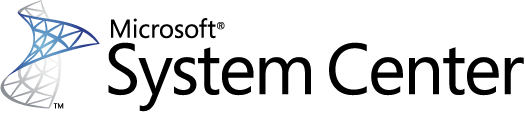 Guía del módulo de supervision de System Center para Microsoft SharePoint Foundation 2013Microsoft Corporation Copyright © Microsoft Corporation. Reservados todos los derechos. El cumplimiento de las leyes de propiedad intelectual aplicables es su responsabilidad. El uso y la realización de comentarios sobre la documentación implican la aceptación del siguiente contrato de licencia.Esta documentación se proporciona “TAL CUAL” de forma íntegra con fines meramente informativos. El uso de la documentación no se puede considerar una sustitución de los servicios y la información personalizados que Microsoft Corporation puede desarrollar para un usuario determinado según el entorno concreto de dicho usuario. En la medida que permita la ley, MICROSOFT NO CONCEDE NINGÚN TIPO DE GARANTÍA, RECHAZA TODA GARANTÍA EXPRESA, IMPLÍCITA O ESTATUTARIA Y NO ASUME RESPONSABILIDAD ALGUNA POR LOS DAÑOS DE CUALQUIER TIPO DERIVADOS DE ESTE MATERIAL O LA PROPIEDAD INTELECTUAL CORRESPONDIENTE. Microsoft puede ser titular de patentes, solicitudes de patentes, marcas comerciales u otros derechos de propiedad intelectual relacionados con el tema de esta documentación. A menos que se indique en un contrato de Microsoft independiente, el uso de este documento no concede ninguna licencia para dichas patentes, marcas comerciales u otros derechos de propiedad intelectual.La información contenida en este documento, incluidas las direcciones URL y cualquier otra referencia a sitios web de Internet, está sujeta a modificaciones sin previo aviso. A menos que se indique lo contrario, los ejemplos de compañías, organizaciones, productos, nombres de dominio, direcciones de correo electrónico, logotipos, personas, lugares y hechos mencionados en el presente documento son ficticios. Microsoft, Active Directory, SharePoint, Windows, Windows NT y Windows Server son marcas comerciales o marcas registradas de Microsoft Corporation en Estados Unidos y en otros países o regiones. Los nombres de compañías y productos reales mencionados en el presente documento pueden ser marcas comerciales de sus respectivos propietarios.No tiene la obligación de proporcionar a Microsoft ninguna sugerencia, opinión u otro tipo de comentarios (“Comentarios”) en relación con esta documentación. No obstante, el hecho de proporcionar a Microsoft cualquier tipo de comentario implica la concesión, sin cargo alguno, del derecho a usar, compartir y comercializar los comentarios de cualquier forma y con cualquier fin. Además, de este modo se conceden a terceros, sin cargo alguno, todos los derechos de patente necesarios para que los productos, tecnologías y servicios de esos terceros puedan usar o interactuar con cualquier parte específica de un software o servicio de Microsoft que incluya los mencionados comentarios. No debe enviar ningún comentario sujeto a una licencia que requiera que Microsoft autorice el uso de su software o documentación a terceros debido a la inclusión de los comentarios.ContenidoGuía del módulo de supervision de System Center para Microsoft SharePoint Foundation 2013	1Contenido	iInicio rápido	1Archivos incluidos en este módulo de administración	5Preguntas más frecuentes y problemas conocidos	6Módulo de administración de Microsoft SharePoint Foundation 2013 para Operations 
Manager 2007 R2	15Requisitos del módulo de administración de Microsoft SharePoint Foundation 2013	16Requisitos previos para usar el módulo de administración	16Consideraciones de seguridad en relación con el módulo de administración de Microsoft SharePoint Foundation 2013	17Configuración del perfil de ejecución Cuenta de detección o supervisión de SharePoint	17Compatibilidad con supervisión sin agente	21Introducción al módulo de administración de Microsoft SharePoint Foundation 2013	22Componentes del módulo de administración de SharePoint Foundation 2013	22Importar el módulo de administración en Operations Manager 2007 R2	23Implementación y configuración de servidores del agente de Operations Manager 2007 R2	24Cambio de tamaño de los registros de eventos del agente	24Deshabilitación de la replicación del registro de eventos para supervisar servidores 
en clúster	25Configuración opcional del módulo de administración de Microsoft SharePoint 
Foundation 2013	26Personalización del módulo de administración	27Deshabilitación de un monitor o una regla	32Descripción de las operaciones del módulo de administración de Microsoft SharePoint Foundation 2013	32Objetos que detecta el módulo de administración de Microsoft SharePoint 
Foundation 2013	33Descripción de la supervisión de estado	33Acerca de los monitores del módulo de administración de Microsoft SharePoint 
Foundation 2013	33Acumulación de estado	37Indicación de estado en la consola del operador	38Escenarios de supervisión clave	39Descripción de reglas	40Descripción de tareas:	41Visualización de información en la consola del operador	43Acerca de la consola del operador de Operations Manager 2007 R2	43Visualización de datos de estado y rendimiento en el panel Supervisión	44Visualización de vistas del módulo de administración en el panel Creación	46Visualización de reglas del módulo de administración en el panel Creación	47Visualización de detecciones de objetos del módulo de administración en el panel 
Creación	48Uso de los informes del módulo de administración de Microsoft SharePoint Foundation 2013	51Selección de un informe	51Descripciones de informes	52Inicio rápido Sistema de software necesarioSe requieren System Center Operations Manager 2007 R2 y el Service Pack 1 de Windows Server 2008 R2 para ejecutar el módulo de administración de SharePoint Foundation 2013.IntroducciónEn esta sección se ofrecen instrucciones para configurar el entorno, importar los módulos de administración y configurar el sistema para supervisión con Operations Manager 2007 R2. Configure los servidores de System Center Operation Manager 2007 R2. Para obtener más información acerca de la instalación y configuración de Operations Manager 2007, vea la Guía de implementación de Operations Manager 2007 en http://technet.microsoft.com/es-es/library/bb419281.aspx.Identifique todos los servidores en la granja. Es posible identificarlos todos mediante el sitio web de Administración central. Si la instalación de SharePoint no puede instalar componentes en un servidor concreto, se recomienda que solucione los problemas del servidor o que quite el servidor de la granja de manera que el servidor no aparezca en Administración central; no hacerlo puede agregar complicaciones en la detección del módulo de administración.
Nota: si la detección no encuentra algún servidor en el conjunto, es posible que la detección o la supervisión no funcionen correctamente. Instale el agente de Operations Manager 2007 R2 en los servidores identificados en el paso 2 mediante la ejecución del Asistente para detección de Operations Manager 2007 R2. Se recomienda instalar el agente agregando los equipos al agente administrado a través de la consola de Operations Manager 2007 R2. Para obtener más información sobre la instalación de agentes de Operations Manager 2007 R2, vea la Guía de implementación de Operations Manager 2007 R2 en http://technet.microsoft.com/es-es/library/bb419281.aspx.Nota: si ya hay un agente instalado en los equipos de la granja de servidores, se puede omitir este paso.Configure la notificación de alertas de Operations Manager 2007 R2; consulte las instrucciones generales de la guía de Operations Manager 2007 R2.Recomendamos que los módulos de administración del sistema operativo Windows Server, SQL Server y Windows Server Internet Information Services (IIS) se importen y configuren de acuerdo con las guías del módulo de administración. Estos módulos de administración se encuentran disponibles en http://www.microsoft.com/technet/prodtechnol/scp/catalog.aspx  (en inglés). Asegúrese de que está usando los módulos de administración correspondientes a Windows 2008 R2.Descargue e instale el módulo de administración de Microsoft SharePoint Foundation 2013.Nota: si el servidor donde se descarga el archivo de instalación del módulo de administración ejecuta una versión de versión de 64 bits de Windows, el módulo de administración se instala de manera predeterminada en la carpeta %ProgramFiles(x86)%.Nota: si va a volver a instalar una versión más reciente de este módulo de administración, cambie el nombre del archivo existente Microsoft.Sharepoint.Foundation.Library.MP.config a Microsoft.Sharepoint.Foundation.Library.MP-OLD.config antes de instalar la versión más reciente a fin de guardar los cambios e invalidaciones existentes en el archivo Microsoft.Sharepoint.Foundation.Library.MP.config. Una vez que se instala la versión más reciente del archivo config, copie los cambios personalizados realizados en el archivo Microsoft.Sharepoint.Foundation.Library.MP-OLD.config al archivo Microsoft.Sharepoint.Foundation.Library.MP.config más reciente.Asegúrese de que los siguientes archivos se encuentran en la carpeta “%ProgramFiles%\System Center Management Packs” de su servidor de administración de Operations Manager 2007 R2:Microsoft.Sharepoint.Foundation.Library.mpMicrosoft.Sharepoint.Foundation.2013.Discovery.mpMicrosoft.Sharepoint.Foundation.2013.Monitoring.mpMicrosoft.Sharepoint.Foundation.Library.MP.config
En la consola de Operations Manager 2007 R2, importe el módulo de administración de Microsoft SharePoint Foundation 2013. En el servidor de administración de Operations Manager 2007 R2 abra la consola de operaciones.En la pestaña Administración, expanda Módulos de administración. Haga clic con el botón secundario en el nodo Módulos de administración y seleccione Importar módulos de administración. Vaya a “%ProgramFiles%\System Center Management Packs” y, a continuación, seleccione los siguientes archivos:Microsoft.Sharepoint.Foundation.Library.mpMicrosoft.Sharepoint.Foundation.2013.Discovery.mpMicrosoft.Sharepoint.Foundation.2013.Monitoring.mp Haga clic en Importar y, a continuación, en Cerrar.Cree una cuenta de ejecución para detección y supervisión de Microsoft SharePoint Foundation 2013 en la consola de Operations Manager 2007 R2En el servidor de administración de Operations Manager 2007 R2, abra la consola de operacionesEn la pestaña Administración, expanda Módulos de administración. En la pestaña Administración, expanda el nodo Seguridad, haga clic con el botón secundario en Cuentas de identificación y, a continuación, seleccione Crear cuenta de identificación.Siga las instrucciones del asistente para crear la cuenta de ejecución y registre el nombre para mostrar de la cuenta que se va a usar en el archivo Microsoft.Sharepoint.Foundation.Library.MP.config como se describe en el paso siguiente. La cuenta de ejecución puede llamarse “Cuenta de detección o supervisión de SharePoint” para evitar actualizar el archivo Microsoft.Sharepoint.Foundation.Library.MP.config en el paso siguiente.Nota: la cuenta de ejecución debe tener suficientes privilegios para permitir la ejecución de la detección y la supervisión. Se recomienda usar la cuenta que pertenezca al grupo Administradores de la granja de SharePoint o que tenga acceso a todas las bases de datos de SharePoint. Ejecute la tarea de administración en el servidor de administración de Operations Manager 2007 R2 para configurar la detección y la supervisión de Microsoft SharePoint Foundation 2013:Actualice el archivo Microsoft.Sharepoint.Foundation.Library.MP.config con la información correcta Abra el archivo Microsoft.Sharepoint.Foundation.Library.MP.config en “%ProgramFiles%\System Center Management Packs”Busque la sección, como se indica a continuación, y actualice la cuenta con la que creó en el último paso. Agregue también todos los equipos de la granja para supervisión. Para obtener información detallada, siga las instrucciones de Microsoft.Sharepoint.Foundation.Library.MP.config. Asegúrese de que todos los equipos que tienen SharePoint Foundation 2013 instalados se incluyan a través del filtro de expresión regular que es el valor del atributo Name del elemento Machine en el archivo Microsoft.Sharepoint.Foundation.Library.MP.config.Nota: el valor predeterminado "" del atributo Name coincide con todos los equipos administrados por agente. Si se incluye un equipo que no tiene componentes de SharePoint, como efecto secundario se ejecutarán algunas comprobaciones del registro de ese equipo para determinar si se le ha instalado SharePoint.Ejecute la tarea administrativa para configurar la detección y supervisión. En el servidor de administración de Operations Manager 2007 R2, abra la consola del operador.En la pestaña Supervisión, vaya a la carpeta Monitoring Microsoft SharePoint (expándala si es necesario).Haga clic en el nodo Administración debajo de la carpeta Microsoft SharePointVaya al menú Acciones de la barra de herramientas  Tareas del grupo de conjuntos de servidores de Microsoft SharePoint 2013  Configurar módulo de administración de SharePoint Asegúrese de que el archivo Microsoft.Sharepoint.Foundation.Library.MP.config esté en la ubicación correcta. Haga clic en Ejecutar.Nota - La tarea tardará varios minutos en concluir.Cierre el cuadro de diálogo si no se produce error.Si la tarea se realiza sin errores, entonces vaya al paso siguiente. De lo contrario, solucione el problema y vuelva a ejecutar la tarea hasta que concluya sin errores.Nota: esta tarea se puede realizar usando Windows PowerShell. Para obtener más información sobre el uso de Windows PowerShell para la realización de esta tarea, consulte la ayuda para los comdlets “Get-Task” y “Start-Task” iniciando la consola Operations Manager PowerShell desde el menú Inicio o desde %ProgramFiles%\System Center Operations Manager 2007\Microsoft.EnterpriseManagement.OperationsManager.ClientShell.Console y escribiendo “Get-Help Get-Task -full” o “Get-Help Start-Task -full”.Después de que se haya realizado el paso anterior, espere aproximadamente media hora a una hora para que concluya el proceso de detección.Compruebe los resultados de la detección. Abra la consola de Operations Manager 2007 R2.Vaya a la pestaña Supervisión (parte inferior izquierda).Vaya a la carpeta Microsoft SharePoint (expándala si es necesario).Haga clic en el nodo Vista Diagrama.Expanda la vista Diagrama y revise con el administrador de SharePoint para ver si se detectaron todos los servicios aprovisionados. En caso contrario, consulte la sección de preguntas más frecuentes para comprobar si se trata de un problema conocido y cuál es la solución; si no encuentra ninguna solución, inténtelo de nuevo.Se ha completado la configuración de Operations Manager 2007 R2 para supervisar la granja de servidores de SharePoint.Nota: después de concluir la configuración, supervise la granja de servidores para ver las alertas. Algunas alertas se deben reiniciar manualmente después de que hayan cambiado el estado a Crítico. De lo contrario, el monitor permanecerá en el estado Crítico y no dará nuevas alertas.Archivos incluidos en este módulo de administraciónMicrosoft.Sharepoint.Foundation.Library.mpMicrosoft.Sharepoint.Foundation.2013.Discovery.mpMicrosoft.Sharepoint.Foundation.2013.Monitoring.mpSystem Center Monitoring Pack guide for Microsoft SharePoint Foundation 2013.docxMicrosoft SharePoint Foundation 2013 Management Pack Readme.htmMicrosoft.Sharepoint.Foundation.Library.MP.configEULA.RTFPreguntas más frecuentes y problemas conocidos¿Cuántas granjas de servidores se pueden supervisar desde un conjunto de servidores de Operations Manager 2007 R2?Con módulos de SharePoint, un conjunto de servidores de Operations Manager 2007 R2 puede supervisar varias granjas de servidores de SharePoint. No se recomienda tener equipos de agente de host múltiple (servidores de SharePoint que se supervisan en varios grupos de administración de Operations Manager 2007 R2).¿Es este módulo de administración compatible tanto con Operations Manager 2007 R2 como con Operations Manager 2012?Sí, este módulo de administración es compatible tanto en Operations Manager 2007 R2 como en Operations Manager 2012.¿Por qué la tarea de administración no se ejecutó correctamente después de la configuración del sistema?Debe reiniciar los servidores de RMS y administración de Operations Manager 2007 R2 RMS al menos una vez después de configurarlos para que la tarea de administración se ejecute correctamente. ¿Por qué no se ve el archivo Microsoft.Sharepoint.Foundation.Library.MP.config en la versión de 64 bits de Windows Server 2008?En la versión de 64 bits de Windows Server 2008, el archivo Microsoft.Sharepoint.Foundation.Library.MP.configestá instalado en la carpeta “%ProgramFiles(x86)%\System Center Management Packs”. Debe copiar el archivo en la carpeta “%Program Files\System Center Management Packs” antes de ejecutar la tarea de administración. De lo contrario, durante la configuración del módulo de administración los administradores verán el error “No se pudo cargar el archivo de configuración”.¿Por qué se detectan componentes incluso después de quitarlos?Esto podría deberse a un problema de almacenamiento en caché. Si se actualiza o importa un módulo de administración nuevo con propiedades de clases de supervisión modificadas pueden producirse resultados de la detección inesperados. Esto puede suceder cuando se importa una versión nueva del módulo de administración después de importar las versiones Technical Preview o Beta, ya que las clases anteriores permanecen en la memoria caché. Para obtener más información para borrar la memoria caché usando el modificador clearcache con Microsoft.MOM.UI.Console.exe, vea la documentación de Operations Manager 2007 R2.¿Incluye este módulo de administración los módulos de administración para otras tecnologías de Microsoft?No, este módulo de administración no incluye monitores o reglas para el sistema operativo Windows, SQL Server o Internet Information Services (IIS). Se recomienda instalar estos módulos de administración para ayudar a supervisar los servicios que se ejecutan en los equipos del agente. Estos módulos de administración se encuentran disponibles en http://systemcenter.pinpoint.microsoft.com/en-US/home¿Es posible invalidar los parámetros del monitor para una sesión específica?Si un monitor se implementa como monitor de tipoCook Down (reducción de procesamiento), se aplicará la invalidación de un parámetro a todas las sesiones a las que se dirige. El usuario no puede invalidar un parámetro dirigido a una sesión específica. Los monitores afectados de este módulo de administración son:Monitor de regla de disponibilidad de SPHAMonitor de regla de configuración de SPHAMonitor de regla de rendimiento de SPHAMonitor de regla de seguridad de SPHAMonitor de regla personalizada de SPHAMonitor de regla de disponibilidad de SPHA en SPServerMonitor de regla de configuración de SPHA en SPServerMonitor de regla de rendimiento de SPHA en SPServerMonitor de regla de seguridad de SPHA en SPServerMonitor de regla personalizada de SPHA en SPServer¿Cómo se obtiene información adicional sobre una alerta?Si se desencadena una alerta y se desea buscar más información aparte de la notificación y descripción de la alerta, puede comprobar el explorador de estado. A continuación se indican los pasos.Inicie la consola del operador.En la pestaña Supervisión, seleccione el nodo Alertas activas.En el panel derecho, haga clic con el botón secundario en la alerta individual que desea ver, seleccione Abrir y, a continuación, Explorador de estado.En la ventana del Explorador de estado, seleccione el error individual que desea ver.En la pestaña Eventos de cambio de estado, vea la sección Detalles para ver datos de descripción y eventos.Si se agregan equipos del agente nuevos a la granja de servidores de SharePoint, ¿se debe volver a ejecutar el archivo Microsoft.Sharepoint.Foundation.Library.MP.config? Sí.¿Qué sucede con los monitores de eventos repetidos si está habilitada la protección frente al desbordamiento del registro de eventos?Si la protección frente al desbordamiento del registro de eventos está habilitada, es probable que los monitores de eventos repetidos no se comporten según lo esperado. Los monitores de eventos repetidos se desencadenan si un evento determinado se registra una cantidad específica de veces en un período determinado. De forma predeterminada, la supresión se inicia una vez registrados cinco identificadores de eventos iguales en dos minutos. Estos primeros cinco eventos se escriben en el registro de eventos. Una vez que un evento inicia el desbordamiento del registro, se registra un evento de resumen (como ULSFloodedEventSuppressedCritical) cada cinco minutos. El evento de resumen tiene su propio identificador que se supervisa por separado.¿Por qué un evento 2023 de Operations Manager 2007 R2 aparece en el equipo del agente de Operations Manager 2007 R2?Si este evento se muestra con el mensaje que indica que el servicio de mantenimiento ha quitado algunos elementos de la cola de envío para el grupo de administración “contoso-SCOM” porque ha superado el tamaño máximo permitido de 15 megabytes, borre la memoria caché en el equipo del agente mediante los siguientes pasosDetenga el servicio de mantenimiento OpsMgr.Navegue a la carpeta %ProgramFiles%\System Center Operations Manager 2007\Health Service State\Health Service Store y elimine todos los archivos que haya allí.Reinicie el servicio de mantenimiento OpsMgr. Nota: se debe borrar la memoria caché. Este problema no se solucionará reiniciando el servicio de mantenimiento o reparando el agente mediante Operations Manager 2007 R2.¿Cómo se supervisan una aplicación web o un sitio?Para obtener más información acerca de la supervisión de una aplicación web o un sitio, vea el tema Creación de una supervisión de una aplicación web (http://technet.microsoft.com/es-es/library/bb381370.aspx).Nota: si también se instala el módulo de administración de SQL Server para supervisar el servidor de base de datos, existe la posibilidad de que se generen algunas alertas redundantes. Para evitar alertas redundantes, siga estos pasos:Abra la consola del operador.En la pestaña Creación, expanda Objetos del módulo de administración y, a continuación, haga clic en Monitores.Haga clic en Cambiar ámbito…Seleccione Ver todos los destinos, haga clic en Seleccionar todo y, a continuación, haga clic en Aceptar.Escriba “Auto Update Flag” en el cuadro de texto Buscar y luego haga clic en Buscar ahora.Si se instala tanto el módulo de administración de SQL 2005 como el de 2008, se muestran dos destinos iguales. Deshabilite la regla que corresponde a la versión de SQL Server que SharePoint no está usando.Haga clic con el botón secundario en “Auto Update Flag”, seleccione Invalidaciones y, a continuación, Invalidar el monitor para todos los objetos del tipo: SQL <2005/2008> DB.Active la casilla Genera alerta y establezca Invalidar configuración en False.En Seleccionar módulo de administración de destino, seleccione Microsoft.SharePoint.Foundation.2013.Override y, a continuación, haga clic en Aceptar.Repita los pasos del seis al diez y cambie “Auto Update Flag” por “Auto Create Statistics Flag”.¿Por qué se ven dos alertas para algunos monitores de servicio?Existen dos monitores creados para los siguientes servicios: Servicio de administración de Windows SharePoint ServicesServicio del temporizador de Windows SharePoint ServicesServicio del host de código de usuario de Windows SharePoint ServicesServicio de seguimiento de Windows SharePoint ServicesServicio de búsqueda de SharePoint ServerUno de los monitores es de Operations Manager 2007 R2. El otro monitor es un monitor de regla del Analizador de mantenimiento de SharePoint (SPHA). Si se desea tener solo una alerta por aplicación de servicio, se debe deshabilitar la regla de SPHA para cada servicio mediante el sitio web de Administración central. Al hacer esto el monitor de regla de SPHA detendrá la generación de alertas (Nota: se seguirán recibiendo alertas del monitor de Operations Manager 2007 R2).¿Por qué el monitor “Error de ping en aplicación web” presenta error al momento de instalar el módulo de administración?
El monitor “Error de ping en aplicación web” técnicamente no es un ping de red, es un monitor que intenta tener acceso a la dirección URL predeterminada de la aplicación web a través de una solicitud HTTP GET. Si el equipo de la consola de System Center Operations Manager prohíbe el acceso a HTTP REQUESTS, este monitor siempre estará en estado incorrecto. En caso de que ocurra esto, se recomienda deshabilitar este monitor usando la consola de System Center Operations Manager.Para deshabilitar este monitor, siga estos pasos:Abra la consola del operador.En la pestaña Creación, expanda el nodo Objetos del módulo de administración y, a continuación, seleccione el nodo Monitores.En el panel derecho, escriba “Error de ping en aplicación web” en el campo de búsqueda. Haga doble clic en el monitor Error de ping en aplicación web.En la pestaña Invalidaciones, haga clic en Deshabilitar y seleccione Para todos los objetos de tipo.¿Qué es SyncTime? SyncTime (hora de inicio) es una propiedad de detecciones y monitores. SyncTime es un valor de cadena en el formato de “HH:mm”. La hora de importación de SyncTime, IntervalSeconds y el módulo de administración de forma conjunta determina la hora de ejecución exacta de un flujo de trabajo determinado. Por ejemplo, si IntervalSeconds = 21.600 (seis horas) y SyncTime = “01:15”, la hora de ejecución posible del flujo de trabajo es 1:15 a.m., 7:15 a.m., 1:15 p.m. o 7:15 p.m.; si el módulo de administración se importa después de la 1:15 a.m., pero antes de las 7:15 a.m., comenzará a las 7:15 a.m. y si el módulo de administración se importa después de las 1:15 p.m., pero antes de las 7:15 p.m., comenzará a las 7:15 p.m. Sin embargo, debido a otros factores, como un retraso en la red, es posible que la hora de inicio real varíe. No cambie el valor predeterminado de SyncTime a menos que sea absolutamente necesario.ProblemasProblema: se produce un error de nivel Importar al importar el módulo de administración cuando se tiene instalado el módulo de administración Technical Preview o Beta. Solución: quite o desinstale el módulo de administración Technical Preview o Beta antes de importar el módulo de administración RTM. Problema: los datos de rendimiento no están disponibles en la vista y el informe de rendimiento, o bien se genera un evento 10102 o 10103 de Operations Manager 2007 con el mensaje “En PerfDataSource, no se pudo resolver (no se encontró) el contador xxx” y el módulo se descarga. Solución: debido a que todos los contadores de rendimiento de SharePoint son contadores dinámicos, actualmente existe un error en Operations Manager 2007 en la recolección de datos para esos contadores. Operations Manager 2007 tiene revisiones para SP1 y R2. Para obtener más información sobre estas revisiones, vea el artículo de Soporte técnico de Microsoft: http://support.microsoft.com/kb/953141/es-es.Problema: cuando Operations Manager 2007 está supervisando varios agentes de idioma, el primer evento en el sistema correspondiente a un evento, alerta o regla establece el contexto del idioma de descripción. La memoria caché de Operations Manager 2007 conserva ese contexto. Solución: la solución para este problema es reiniciar el servicio de mantenimiento en el agente donde el usuario desea establecer el idioma de descripción de eventos y asegurarse de que el evento se genere desde este agente primero.Problema: cuando el parámetro controlado por invalidación “Recuento” se establece en “1” para monitores de tipo de evento repetido, el nuevo valor no funciona y el monitor no cambia el estado de mantenimiento. Solución: este es un problema conocido de Operations Manager 2007. Al momento de publicar este documento no existe solución para este problema.Problema: se usa el monitor “Error de conexión de base de datos de SQL” para realizar ping en las bases de datos, pero no funciona para implementaciones de SharePoint independientes. (Este monitor está deshabilitado de forma predeterminada). Solución: el servidor independiente está usando SQL Server Express, en el cual el acceso remoto está deshabilitado de manera predeterminada. Esto significa que Rights Management Services (RMS) no puede hacer ping en la base de datos. Para habilitar esta supervisión de la implementación independiente, cambie la configuración de SQL Server para habilitar el acceso remoto. Para obtener más información sobre esto, consulte el artículo de Soporte técnico de Microsoft acerca de cómo configurar SQL Server 2005 para permitir conexiones remotas (http://support.microsoft.com/kb/914277/es-es).Problema: el equipo aparece en la vista “Máquinas sin identificar” en la consola de Operations Manager 2007. Cuando un equipo está en la vista “Máquinas sin identificar”, significa que el proceso de detección no pudo identificar la granja de servidores de SharePoint al cual pertenece este equipo. Un equipo puede estar en esta vista por una o más de las siguientes razones:El equipo no puede obtener acceso a la base de datos de configuración de SharePoint.SharePoint Foundation 2013 no está instalado en este equipo.Error en la configuración del servidor. El Agente proxy no está habilitado en Operations Manager 2007 para ese servidor.El agente de Operations Manager 2007 tiene un error de latido que impide que se comunique con el RMS de Operations Manager 2007. En este caso, el icono del equipo aparece como un círculo gris en la consola de Operations Manager 2007. Hay un problema de conectividad de red. SharePoint Foundation 2013 no pudo conectarse al servidor de configuración o de base de datos La cuenta de ejecución usada para la detección o la supervisión no tiene permiso de acceso al modelo de objetos de SharePoint. Para averiguar si este es el problema, ejecute la tarea “Establecer DebugTrace para módulo de administración de SharePoint” (para obtener información consulte la sección “Descripción de tareas” de esta guía), vuelva a ejecutar la tarea de administración y, a continuación, vaya al canal de eventos de Operations Manager en el servidor y compruebe los eventos con identificador = 0. Busque la marca de tiempo en el registro de eventos y luego compruebe el registro de seguimiento de ULS de SharePoint para asegurarse de que esto sea lo que ocurre. Para obtener más información sobre el registro de seguimiento de ULS, vea la documentación de SharePoint Foundation 2013 en TechNet (http://technet.microsoft.com/es-es/sharepoint/ee263910.aspx ).El agente se está asociando al perfil de ejecución de SharePoint durante el intervalo del ciclo de detección de SharePoint Foundation 2013.El servidor principal (el servidor en el cual se ejecutan la mayoría de los scripts de detección) no está asociado con el perfil de ejecución de detección o supervisión de SharePoint. Si este es el caso, todos los servidores que deberían realizar la detección mediante estos scripts terminan formando parte del grupo no identificado.Si el equipo del agente es un servidor nuevo agregado a la granja de servidores después de la última detección, permanecerá en el grupo no identificado hasta la próxima detección de la granja de servidores. La detección a petición no es compatible en esta versión de Operations Manager 2007.Problema: si se agrega una regla de SPHA mediante el sitio web de Administración central, el módulo de administración interpreta esta regla como ‘null-HealthRuleType’ y no puede supervisar la regla de SPHA. Solución: cree la regla de SPHA personalizada agregándola a través de la API de SharePoint mediante la codificación manual de la regla de SPHA.Problema: el equipo no aparece en la vista Diagrama de System Center. Solución: investigue las siguientes causas posibles: El equipo no tiene suficientes recursos (RAM, CPU).El equipo tiene un problema de comunicación con el servidor de Operations Manager 2007.El equipo no se ha reiniciado desde la instalación de Windows PowerShell. Reinicie el equipo y vuelva a ejecutar la tarea.El equipo se unió a la granja de servidores después de que la tarea de SharePoint se terminó de ejecutar. Espere el siguiente ciclo de detección de la granja de servidores o vuelva a ejecutar la tarea.Módulo de administración de Microsoft SharePoint Foundation 2013 para Operations Manager 2007 R2 El módulo de administración de Microsoft SharePoint Foundation 2013 para Operations Manager 2007 R2 facilita la administración de entornos de Microsoft® Windows® SharePoint® Foundation 2013.El entorno de alto nivel de colaboración que proporciona SharePoint Foundation 2013 brinda amplias posibilidades de trabajar más allá de los límites de las organizaciones y geográficos. Los grupos que realizan este trabajo han promovido su adopción pues no tardaron en advertir que constituye una solución para los desafíos que entraña la colaboración. Este módulo de administración facilita la administración de entornos identificados mediante la supervisión del estado de los componentes de esos entornos que afectan el rendimiento y la disponibilidad. Los componentes supervisados son:Servicios relacionados con SharePoint Foundation 2013 (temporizador, seguimiento y búsqueda).Eventos relacionados con SharePoint Foundation 2013.Eventos relacionados con Internet Information Services (IIS) (solo eventos emitidos de una aplicación de SharePoint, pero no de IIS).Eventos relacionados con la base de datos de Microsoft SQL Server™ (solo eventos emitidos de una aplicación de SharePoint, pero no de SQL Server).Rendimiento del servidor de SharePoint Foundation 2013.Cuando hay un problema que puede provocar una interrupción del servicio y bajo rendimiento, Microsoft System Center Operations Manager 2007 R2 usa el módulo de administración para detectar el problema e informar al respecto con el fin de que sea posible diagnosticarlo y solucionarlo. Por ejemplo, si el módulo de administración detecta que el servicio de búsqueda de SharePoint Foundation 2013 no puede actualizar un índice debido a que no hay suficiente espacio en el disco, un monitor cambia al estado crítico y origina una alerta en Operations Manager 2007. Entonces puede usar la vista Alertas para determinar cuál servidor carece de espacio suficiente en disco. Una vez que se determina esto, puede eliminar archivos del disco o mover los archivos de índice a otra unidad.Requisitos del módulo de administración de Microsoft SharePoint Foundation 2013En esta sección se explican los requisitos previos necesarios para usar el módulo de administración de Microsoft SharePoint Foundation 2013 y se describen algunos aspectos de seguridad importantes que debe tener en cuenta.Requisitos previos para usar el módulo de administraciónPara usar este módulo de administración, debe:Descargar el módulo de administración del catálogo de módulos de System Center (http://technet.microsoft.com/es-es/systemcenter/cc462790.aspx)(en inglés).Tener implementado System Center Operations Manager 2007 R2 en un grupo de administración como mínimo. Un grupo de administración consta de una base de datos de Operations Manager 2007 R2, un servidor de administración de Operations Manager 2007 R2 como mínimo, la consola de operaciones de Operations Manager 2007 R2 y equipos administrados.Tener implementado el agente Operations Manager 2007 R2 en todos los equipos que desea supervisar.Si un equipo del agente en una implementación de SharePoint está ejecutando Windows Server 2008, asegúrese de que en estos equipos estén instaladas todas las revisiones que se mencionan en el artículo de Soporte técnico de Microsoft (http://support.microsoft.com/kb/953141/es-es).Para obtener información acerca de la implementación de Operations Manager 2007 R2, vea la Guía de implementación de Operations Manager 2007 R2 en http://technet.microsoft.com/es-es/library/bb419281.aspx.Para obtener información acerca de cómo implementar el agente de Operations Manager 2007 R2, vea el tema acerca de cómo implementar el agente de Operations Manager 2007 R2 para la administración de agentes de equipos de la Ayuda en línea de Operations Manager 2007 R2 en http://technet.microsoft.com/es-es/library/bb309622.aspx. Consideraciones de seguridad en relación con el módulo de administración de Microsoft SharePoint Foundation 2013En esta sección se describen las consideraciones de seguridad relativas al módulo de administración. Para usar correctamente este módulo de administración, debe saber: Cómo configurar el perfil de ejecución Cuenta de detección o supervisión de SharePoint con cuentas de ejecución que tienen los privilegios correctos.Si el módulo de administración proporciona compatibilidad para la supervisión sin agente.Configuración del perfil de ejecución Cuenta de detección o supervisión de SharePointLas reglas, los monitores, las tareas y las detecciones definidas en el módulo de administración requieren credenciales para su ejecución en un equipo. De forma predeterminada, estas credenciales se obtienen de la cuenta de acción predeterminada de cada servidor que tenga instalado el agente de Operations Manager 2007 R2. Nota 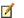 El agente es un servicio de Operations Manager 2007 R2 que se ejecuta en cada equipo que desea supervisar. Captura información del equipo en el que se ejecuta, aplica reglas a los datos capturados y realiza acciones según lo definido por las reglas.La cuenta de acción predeterminada ejecuta actividades, como la supervisión y recopilación de datos del registro de eventos de Windows y datos de rendimiento. Debido a que la cuenta de acción predeterminada puede no tener los privilegios necesarios para realizar las actividades de supervisión del módulo de administración, Operations Manager 2007 R2 permite usar perfiles de ejecución y cuentas de ejecución para proporcionar las credenciales necesarias.Cuando se crea un módulo de administración, sus detecciones, reglas, monitores y tareas se asocian con perfiles de ejecución. Las detecciones, reglas, monitores y tareas del módulo de administración se asocian con el perfil de ejecución Cuenta de detección o supervisión de SharePoint. Las cuentas de ejecución permiten especificar los privilegios necesarios para ejecutar las detecciones, las reglas, los monitores y las tareas del módulo de administración en equipos específicos. Como administrador, puede asociar cuentas de ejecución con perfiles de ejecución para proporcionar las credenciales necesarias para ejecutar las detecciones, las reglas, los monitores y las tareas del módulo de administración.Para que el módulo de administración obtenga las credenciales necesarias para ejecutar sus reglas, monitores y tareas, debe establecer la siguiente configuración:Configurar el módulo de administraciónCree una cuenta de ejecución “Cuenta de detección o supervisión de SharePoint” (elija el nombre para mostrar de la cuenta que aparece en este archivo de configuración) que esté asociada a una cuenta de usuario que tenga privilegios administrativos de granja de servidores de SharePoint 2013 y acceso a las bases de datos y a la interfaz de programación de aplicaciones (API) relacionadas. Por ejemplo, la cuenta que se usa para configurar SharePoint Foundation 2013 y ejecutar el asistente para configuración de Productos y Tecnologías de SharePoint 2013 debe tener los privilegios necesarios. Automático:El módulo de administración de Microsoft SharePoint Foundation 2013 instala un archivo de configuración (Microsoft.Sharepoint.Foundation.Library.MP.config) que permite al usuario configurar el módulo de administración mediante la ejecución de una tarea.Nota: asegúrese de que el archivo Microsoft.Sharepoint.Foundation.Library.MP.config se encuentre en %ProgramFiles%\System Center Management Packs\ on the Operations Manager 2007 Root Management Server.Microsoft.Sharepoint.Foundation.Library.MP.config Contenido:  <?xml version="1.0" encoding="utf-8"?><Configuration>  <Annotation>    Este es el archivo de configuración de la tarea de administración en el módulo de administración de Microsoft SharePoint Foundation 2013.    Para ejecutar la tarea, guarde este archivo en la máquina del servidor de administración raíz en %ProgramFiles%\System Center Management Packs.  </Annotation>  <Annotation Element="Association">    El elemento Association especifica la asociación de la cuenta. Puede tener 0, 1 o varios elementos Association.    - El atributo Account especifica qué cuenta RunAs se debe asociar. La cuenta debe existir antes de ejecutar la tarea de administración.      La cuenta RunAs puede crearse en el panel Administración de la consola del operador.    - El atributo Type puede tener uno de dos valores: "Agent" y "ManagementServer". "Agent" indica que la cuenta se aplica a      máquinas administradas por agentes. "ManagementServer" indica que la cuenta se aplica a servidores de administración.    - Cada nodo Machine actúa como un filtro de máquina. La máquina que coincida con cualquier filtro se asociará a la cuenta en el perfil.    - El atributo Name del nodo Machine mantiene un valor de expresión regular en el nombre completo de la máquina. Vaya a http://www.bing.com (en inglés) y busque      "Regex Tutorial" para obtener más información acerca de la expresión regular. Si deja vacío el atributo Name, todas las máquinas (administradas por agentes o      servidores de administración, según el tipo) coincidirán.    - Para el tipo "Agent", el proxy de detección también se habilita en las máquinas coincidentes de forma que las detecciones a nivel de granja de servidores puedan funcionar correctamente.  </Annotation>  <Association Account="SharePoint Discovery/Monitoring Account" Type="Agent">    <Machine Name="" />  </Association>  <Annotation Element="WorkflowCycle">    El elemento WorkflowCycle especifica la programación de los flujos de trabajo de lista. Puede tener 0, 1, o varios elementos WorkflowCycle. Sin embargo, en el caso de    tener varios elementos WorkflowCycle, se debe evitar enumerar el mismo flujo de trabajo en distintos elementos WorkflowCycle.    - El atributo BaseStartTime puede tener un valor bajo la forma de "HH:mm" o de un número entero. El formato "HH:mm" funciona como la alineación de hora de inicio sobre la cual se    repite el ciclo. El formato de número entero funciona como si se configurara la alineación de hora de inicio para que sea la hora actual, más esa cantidad en segundos. Tenga en cuenta que    si se determina el valor de número entero, cada vez que se vuelva a ejecutar la tarea de administración, se volverá a calcular la hora de inicio del ciclo.    - El atributo Length especifica la longitud (en segundos) de cada ciclo.    - El atributo Spacing especifica el tiempo de espaciado (en segundos) entre el tiempo de espera de un flujo de trabajo y la hora de inicio del siguiente flujo de trabajo.    Por ejemplo, SPFarm.Discovery posee un tiempo de espera de 300 y su hora de inicio base es "14:00". Si el espaciado es 60, la hora de inicio base de SPService.Discovery    se establece en 14:00 + Ceiling[(300 + 60) / 60] = 14:06. Si se establece un espaciado negativo, los flujos de trabajo pueden superponerse y causar problemas de rendimiento y memoria insuficiente.    - Si se define el atributo WorkflowTimeout (opcional), se aplica a cada flujo de trabajo del ciclo, a menos que esté invalidado en el nodo Script.    Si no se define, se respetan los valores de tiempo de espera actuales.    - El atributo Id del nodo Workflow es una lista de los identificadores de detección/monitor, separados por ';' (para el flujo de trabajo).    - El atributo MP (opcional) del nodo Workflow es para el flujo de trabajo no definido en el módulo de administración de SharePoint Foundation.    - El atributo Type del nodo Workflow indica el tipo de flujo de trabajo. Solo se admiten "Discovery" y "Monitor".    - El atributo Times del nodo Workflow especifica cuántas veces se debe ejecutar el flujo de trabajo dentro de un ciclo.    Si se determina en 0 o negativo, el flujo de trabajo queda deshabilitado.    - Si se define el atributo Timeout (opcional) del nodo Workflow, se invalida el tiempo de espera del flujo de trabajo.  </Annotation>  <WorkflowCycle BaseStartTime="+300" Length="28800" Spacing="60">    <Workflow Id="WSSInstallation.Discovery" Type="Discovery" Times="1" />    <Workflow Id="SPFarm.Discovery" Type="Discovery" Times="1" />    <Workflow Id="SPService.Discovery" Type="Discovery" Times="4" />    <Workflow Id="SPSharedService.Discovery" Type="Discovery" Times="4" />    <Workflow Id="SPHARule.Discovery" Type="Discovery" Times="1" />    <Workflow Id="SPHARuleMonitor.Availability;SPHARuleMonitor.Security;SPHARuleMonitor.Performance;SPHARuleMonitor.Configuration;SPHARuleMonitor.Custom" Type="Monitor" Times="8" />    <Workflow Id="SPHARuleMonitor.SPServer.Availability;SPHARuleMonitor.SPServer.Security;SPHARuleMonitor.SPServer.Performance;SPHARuleMonitor.SPServer.Configuration;SPHARuleMonitor.SPServer.Custom" Type="Monitor" Times="8" />  </WorkflowCycle></Configuration>Nota: asegúrese de ejecutar la tarea de administración después de actualizar el archivo.Para obtener más información acerca de los perfiles de ejecución y las cuentas de ejecución, vea los temas acerca de:“perfiles de ejecución y cuentas de ejecución de Operations Manager 2007 R2” en http://technet.microsoft.com/es-es/library/bb735423.aspx.“Ejecución de una tarea, regla o monitor en Operations Manager 2007 R2” en la Ayuda en línea de Operations Manager 2007 R2 en http://technet.microsoft.com/es-es/library/bb309594.aspx.Compatibilidad con supervisión sin agenteEl módulo de administración de Microsoft SharePoint Foundation 2013 no contiene reglas para la supervisión sin agente. Introducción al módulo de administración de Microsoft SharePoint Foundation 2013En esta sección se describe la manera en que se forma por componentes el módulo de administración de SharePoint Foundation 2013, y la manera de importar y configurar el módulo de administración.Para instalar el módulo de administración de Microsoft SharePoint Foundation 2013, debe descargar los archivos en el servidor de administración y, a continuación, importar el módulo de administración en Operations Manager 2007 SP1. Una vez importado el módulo de administración, puede crear configuraciones opcionales para los agentes de Operations Manager 2007 R2 en los servidores de SharePoint Foundation 2013.Componentes del módulo de administración de SharePoint Foundation 2013El módulo de administración de SharePoint Foundation 2013 se compone de 3 componentes: los módulos de administración de biblioteca, detección y supervisión. El archivo SharePoint.Foundation.Library.mp es común para todas las versiones de SharePoint; los archivos SharePoint.Foundation.2013.Discovery.mp y SharePoint.Foundation.2013.Monitoring.mp son específicos de SharePoint Foundation 2013. Los nuevos archivos Discovery.mp y Monitoring.mp para las futuras versiones de SharePoint se pueden agregar con facilidad al módulo de administración de SharePoint y volver a usar los grupos y tipos de objeto comunes definidos en el archivo Library.mp. En el futuro será más sencilla la compatibilidad de varias versiones de SharePoint.Importar el módulo de administración en Operations Manager 2007 R2Para importar el módulo de administración de Microsoft SharePoint Foundation 2013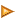 Inicie sesión en un servidor de administración con una cuenta que sea miembro del rol Administradores de Operations Manager 2007 R2 para el grupo de administración de Operations Manager 2007 R2.En la consola del operador, haga clic en el botón del área de trabajo Administración de la parte inferior izquierda de la consola.En la vista de árbol de Administración, haga clic con el botón secundario en el nodo Módulos de administración y, a continuación, haga clic en Importar módulos de administración. Aparecerá el cuadro de diálogo Seleccionar módulos de administración que se van a importar.Si es necesario, navegue al directorio en el que se encuentra el módulo de administración de Microsoft SharePoint Foundation 2013.Seleccione Microsoft.Sharepoint.Foundation.Library.mp, Microsoft.Sharepoint.Foundation.2013.Discovery.mp, and Microsoft.Sharepoint.Foundation.2013.Monitoring.mp y, a continuación, haga clic en Abrir. Se abrirá el cuadro de diálogo Importar módulos de administración.Haga clic en Importar. Al finalizar el proceso de importación, el cuadro de diálogo muestra un icono junto al módulo de administración que indica si la importación se ha completado correctamente o con errores.Haga clic en Cerrar. El panel Módulos de administración de la consola del operador muestra el módulo de administración de Microsoft SharePoint Foundation 2013.Después de importar el módulo de administración, debe ejecutar la tarea de administración para habilitar la detección de la granja de servidores de SharePoint conforme se describe en la sección “Configuración del perfil de ejecución Cuenta de detección o supervisión de SharePoint” en esta guía. Además, puede personalizar o deshabilitar sus reglas. Para obtener información acerca de cómo personalizar el módulo de administración o deshabilitar sus reglas, consulte la sección “Configuración opcional del módulo de administración de Microsoft SharePoint Foundation 2013” en esta guía.Implementación y configuración de servidores del agente de Operations Manager 2007 R2Es importante asegurarse de que el agente de Operations Manager 2007 R2 se implemente en cada servidor de SharePoint Foundation 2013 que desee supervisar. Para obtener información acerca de cómo implementar el agente, vea el tema acerca de cómo implementar el agente de Operations Manager 2007 R2 para la administración de agentes de equipos de la Ayuda en línea de Operations Manager 2007 R2 en http://technet.microsoft.com/es-es/library/bb309622.aspx. Para configurar cada servidor de modo que use el agente de Operations Manager 2007 R2 con el módulo de administración de Microsoft SharePoint Foundation 2013:Cambio de tamaño de los registros de eventos del agente Se recomienda cambiar el tamaño de los registros de eventos del agente a un valor mínimo de 10 MB en cada caso para una supervisión óptima. El módulo de administración de Microsoft SharePoint Foundation 2013 usa los siguientes registros de eventos para supervisar los servidores:Registro de eventos de la aplicación de WindowsRegistro de eventos de operaciones de Microsoft SharePoint Foundation 2013Para cambiar el tamaño de los registros de eventos del agente:En cada servidor que tenga instalado un agente de Operations Manager 2007 R2, abra el visor de eventos.En el árbol de consola del visor de eventos, haga clic en Aplicación y en el menú Acción y, a continuación, haga clic en Propiedades.En la pestaña General, en Tamaño máximo del registro (KB), especifique un tamaño de registro de 10240 KB como mínimo.Para aplicar la nueva configuración, haga clic en Vaciar registro. Si desea conservar la información actual del registro, haga clic en Sí cuando se muestre el mensaje en el que se le pregunta si desea guardar el registro original antes de borrarlo.Haga clic en Aceptar.Repita el proceso anterior para el registro de eventos de operaciones de Microsoft SharePoint Foundation 2013.Deshabilitación de la replicación del registro de eventos para supervisar servidores en clústerAlgunos componentes de SharePoint Foundation 2013 se pueden instalar en servidores en clúster. De forma predeterminada, cuando se instala un clúster en los servidores que ejecutan Windows 2008 Enterprise Server o Windows 2008 Datacenter, los eventos registrados en el registro de eventos del nodo del clúster también se muestran en los registros de eventos de los demás nodos. Para supervisar estos servidores en clúster mediante Operations Manager 2007 R2, se debe deshabilitar la replicación del registro de eventos en cada uno de los servidores del clúster. Configuración opcional del módulo de administración de Microsoft SharePoint Foundation 2013El módulo de administración se puede personalizar en cada servidor de Operations Manager 2007 R2 de modo que supervise aspectos específicos del entorno que son importantes para el administrador. Puede personalizar el módulo de administración usando invalidaciones para volver a configurar los valores predeterminados de las reglas o deshabilitando las reglas por completo.En una red amplia y dispersa, es posible implementar SharePoint Foundation 2013 en varios grupos de administración diferentes. Debido a que cada grupo de administración contiene su propio servidor de administración de Operations Manager 2007 R2, puede instalar el módulo de administración en cada grupo de administración y personalizarlo de modo que recopile únicamente la información necesaria para el entorno de ese grupo de administración. Los módulos de administración importados, como el módulo de administración de SharePoint Foundation 2013, están sellados y por tanto no se pueden guardar las invalidaciones en ellos. Por el contrario, Operations Manager 2007 R2 guarda las invalidaciones en el módulo de administración predeterminado sin sellar, que se importa como parte de la instalación de Operations Manager 2007 R2. El módulo de administración sellado tiene la extensión de archivo .mp. Se trata de archivos binarios que no se pueden editar. El módulo de administración sin sellar tiene la extensión de archivo .xml. Se trata de archivos XML que se pueden editar.Se recomienda incluir las invalidaciones para un módulo de administración sellado en un módulo de administración sin sellar nuevo en lugar de incluirlas en el módulo de administración predeterminado por los siguientes motivos:Simplifica el proceso de exportación de invalidaciones creadas en entornos de prueba y preproducción al entorno de producción. Permite eliminar el módulo de administración original sin eliminar el módulo de administración predeterminado. Permite la exportación de las invalidaciones a otro grupo de administración. Importante 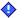 La ejecución de la tarea “Configurar módulo de administración de SharePoint” crea automáticamente un módulo de administración de invalidación “Microsoft.SharePoint.Foundation.Library.Override”.Se recomienda incluir todos los valores de invalidación del módulo de administración de Microsoft SharePoint Foundation 2013 en un módulo de administración de invalidación.Si no se almacena la invalidación en un módulo de administración de invalidación, las invalidaciones se ubicarán automáticamente en el módulo de administración predeterminado.Personalización del módulo de administraciónSiga el siguiente proceso de cuatro pasos para personalizar el módulo de administración:Cree un nuevo módulo de administración sin sellar para incluir las invalidaciones.Invalide el módulo de administración de Microsoft SharePoint Foundation 2013 y guarde las personalizaciones en el nuevo módulo de administración sin sellar.Exporte el módulo de administración nuevo que contiene las invalidaciones.Importe el módulo de administración nuevo y el módulo de administración de Microsoft SharePoint Foundation 2013 a otro grupo de administración.Los procedimientos detallados para este proceso de cuatro pasos se describen más adelante en este documento:Importante Para que Operations Manager 2007 R2 use las invalidaciones de un módulo de administración sin sellar, tanto el módulo de administración sin sellar como el módulo de administración sellado original en el que se basaron las invalidaciones se deben importar a otro grupo de administración. Para obtener más información acerca de módulos de administración sellados y sin sellar, vea el tema acerca de los formatos de módulos de administración de la Ayuda en línea de Operations Manager 2007 R2 en http://technet.microsoft.com/es-es/library/dd788946.aspx. Para obtener más información acerca de las personalizaciones de los módulos de administración y el módulo de administración predeterminado, vea el tema acerca de los módulos de administración en Operations Manager 2007 R2 en http://technet.microsoft.com/es-es/library/bb309721.aspx.Para crear un módulo de administración nuevo para invalidaciones:En la consola del operador, haga clic en el botón Administración.En el panel Administración, haga clic con el botón secundario en Módulos de administración y, a continuación, haga clic en Crear módulo de administración. Se abrirá el asistente para Crear un módulo de administración.En la página Propiedades generales, escriba un nombre para el módulo de administración en Nombre, el número de versión correcto en Versión y una breve descripción en Descripción. Haga clic en Siguiente. Se abre el panel Información.Haga clic en Editar para crear el artículo de información general para este módulo de administración. Incluya información acerca del propósito del módulo de administración en el artículo.Cuando termine el artículo, haga clic en Archivo y, a continuación, haga clic en Guardar en MOM. Para completar la creación del módulo de administración, haga clic en Crear.Nota 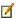 Cuando crea un módulo de administración para almacenar invalidaciones, debe usar un nombre para el módulo que incluya el nombre del módulo de administración que contiene la configuración predeterminada. Por ejemplo, para invalidar la configuración predeterminada del módulo de administración de Microsoft SharePoint Foundation 2013, puede crear un módulo de administración con el nombre Invalidaciones de Microsoft SharePoint Foundation 2013. Precaución Las invalidaciones que guarde en este módulo de administración nuevo reemplazarán la configuración predeterminada del módulo de administración original.Para invalidar reglas y guardar las personalizaciones en el módulo de administración nuevo:En la consola del operador, haga clic en el botón Creación.En el panel Creación, expanda Objetos del módulo de administración y, a continuación, haga clic en Reglas.En el panel Reglas, haga clic en la regla que desee invalidar.En la barra de herramientas de Operations Manager, haga clic en Invalidaciones y, a continuación, elija Invalidar la regla. Puede elegir invalidar esta regla para objetos de un tipo específico o para todos los objetos de una categoría. Una vez elegida la categoría o el tipo de objeto que se va a invalidar, se abre el cuadro de diálogo Propiedades de invalidación, que le permitirá ver los parámetros que se pueden invalidar para la regla. A continuación, puededecidir si desea invalidar cada parámetro individual que contiene la regla.En el cuadro de diálogo Propiedades de invalidación, active la casilla correspondiente para cada parámetro que desee invalidar en la columna Invalidar. Una vez que complete los cambios, en la lista desplegable Seleccionar módulo de administración de destino, seleccione el módulo de administración creado para las invalidaciones.Haga clic en Aceptar.Repita este proceso para cada regla que desee personalizar.Importante Debe tener derechos de usuario de operador avanzado para crear una invalidación.Para obtener más información, vea los siguientes temas de la Ayuda en pantalla de Operations Manager 2007 R2:“Invalidación de un monitor” en http://technet.microsoft.com/es-es/library/bb309455.aspx.Invalidaciones de Operations Manager 2007 SP1 R2” en http://technet.microsoft.com/es-es/library/bb381198.aspx. Supervisión con invalidaciones en http://technet.microsoft.com/es-es/library/bb309719.aspx. Para exportar un módulo de administración nuevo que contiene las invalidaciones:En la consola del operador, haga clic en el botón Administración.En el panel Administración, haga clic en Módulos de administración. Se mostrará una lista de los módulos de administración importados.En el panel Módulos de administración, haga clic con el botón secundario en el módulo de administración que contiene las invalidaciones y, a continuación, haga clic en Exportar módulo de administración.En el cuadro de diálogo Guardar como, escriba la ruta de acceso y el nombre de archivo del módulo de administración o bien, haga clic en Examinar para guardar en otro directorio y, a continuación, haga clic en Guardar.El módulo de administración se guarda como un archivo del módulo de admnistración XML de Operations Manager 2007 R2 y está listo para su importanción en otro grupo de administración.Nota Puede exportar únicamente un módulo de administración sin sellar.Para importar el módulo de administración nuevo y el módulo de administración de Microsoft SharePoint Foundation 2013 a otro grupo de administración:Inicie sesión en el equipo con una cuenta que sea miembro del rol Administradores de Operations Manager del grupo de administración.En la consola del operador, haga clic en el botón Administración.Haga clic con el botón secundario en el nodo Módulos de administración y, a continuación, haga clic en Importar módulos de administración. Aparecerá el cuadro de diálogo Seleccionar módulos de administración que se van a importar.Si es necesario, cambie al directorio que contiene los archivos del módulo de administración de Microsoft SharePoint Foundation 2013. Haga clic en Módulo de administración de Microsoft SharePoint Foundation 2013 y, a continuación, haga clic en Abrir. Aparecerá el cuadro de diálogo Importar módulos de administración.En el cuadro de diálogo Importar módulos de administración, haga clic en Agregar. Volverá a aparecer el cuadro de diálogo Seleccionar módulos de administración que se van a importar.Haga clic en el módulo de administración que contiene las invalidaciones y, a continuación, haga clic en Abrir. En el cuadro de diálogo Importar módulos de administración, haga clic en el botón Importar.Una vez completado el proceso, haga clic en el botón Cerrar. Deshabilitación de un monitor o una reglaPueden presentarse situaciones en que se decida no recopilar determinadas advertencias, datos de rendimiento o eventos no críticos varios. Estas situaciones pueden incluir:Implementaciones en vínculos satélite.Implementaciones de sucursales de gran tamaño.Implementaciones con vínculos de red de área extensa (WAN) muy lentos.Implementaciones en las que se reenvían las alertas a un centro de operaciones de red global.Situaciones en las que no se necesitan advertencias y mensajes informativos.Nota: la deshabilitación de las reglas puede tener como resultado datos insuficientes para los informes. Por ejemplo, si deshabilita la alerta para un monitor concreto, la alerta no se contará en el número de alertas y, por lo tanto, no se reflejará en el informe de alertas principales.En este tipo de situaciones, puede deshabilitar las reglas que generan datos que no desea que se notifiquen. Para obtener más información, vea el tema acerca de la deshabilitación de un monitor o regla con invalidaciones de la Ayuda en línea de Operations Manager 2007 R2 en http://technet.microsoft.com/es-es/library/bb309583.aspx.Descripción de las operaciones del módulo de administración de Microsoft SharePoint Foundation 2013En esta sección se describen los objetos que detecta el módulo de administración, las acumulaciones de información de mantenimiento, los escenarios de supervisión clave y cómo se define y se indica el estado.Objetos que detecta el módulo de administración de Microsoft SharePoint Foundation 2013El propósito del módulo de administración es detectar y supervisar componentes de SharePoint Foundation 2013 en la granja de servidores. El módulo de administración detecta estos objetos. Descripción de la supervisión de estado Una de las características más importantes del módulo de administración es la capacidad de supervisar el estado del entorno de SharePoint Foundation 2013. El módulo de administración usa monitores para evaluar constantemente el estado de mantenimiento de los componentes supervisados. NotaUn monitor es una característica del módulo de administración que usa eventos, datos de rendimiento y otros tipos de información para evaluar el estado de mantenimiento de un componente supervisado. En esta sección se describen los tipos de monitores de Operations Manager 2007 R2, se indican los monitores que contiene el módulo de administración, se explica que la acumulación de monitores correspondientes a un componente de SharePoint Foundation 2013 determina su estado general y se describe cómo se indica el estado en la consola del operador.Acerca de los monitores del módulo de administración de Microsoft SharePoint Foundation 2013Hay varios tipos de monitores disponibles en Operations Manager 2007 R2. El módulo de administración contiene los tres tipos siguientes de monitores:Monitores de unidadMonitores de acumulación agregados Monitores de dependenciaLos monitores de unidad se usan para supervisar contadores, eventos, scripts y servicios específicos. Los monitores de unidad se acumulan en monitores de acumulación agregados. Definiciones del tipo de monitor de unidad:Monitor de reinicio manual de eventos: este monitor supervisa un registro de eventos para detectar eventos específicos. Si se desencadena un evento, este monitor cambiará su estado a un estado de mantenimiento definido. El monitor permanecerá en ese estado de mantenimiento hasta que un administrador cambie el estado manualmente a otro estado de mantenimiento en la consola del operador.Monitor de reinicio del temporizador de eventos: este monitor supervisa un registro de eventos para detectar eventos específicos. Si se desencadena un evento, este monitor cambiará su estado a un estado de mantenimiento definido. Después de un período definido, el monitor restablece su estado a un nuevo estado de mantenimiento.Monitor de reinicio manual de eventos repetidos: este monitor supervisa un registro de eventos para detectar eventos específicos. Si se desencadena el evento varias veces, este monitor cambiará su estado a un estado de mantenimiento definido cuando se alcance el umbral. El monitor permanecerá en ese estado de mantenimiento hasta que un administrador cambie el estado manualmente a otro estado de mantenimiento en la consola del operador.Monitor de reinicio del temporizador de eventos repetidos: este monitor supervisa un registro de eventos para detectar eventos específicos. Si se desencadena el evento varias veces, este monitor cambiará su estado a un estado de mantenimiento definido cuando se alcance el umbral. Después de un período definido, el monitor restablece su estado a un nuevo estado de mantenimiento.Monitor de servicio: este monitor supervisa un servicio de Windows. Si el componente es un servicio de Windows, este monitor podrá supervisar el estado del servicio.Monitor de comprobación del estado de servicio de Windows con demora: este monitor supervisa un servicio de Windows. Si el componente es un servicio de Windows, este monitor podrá supervisar el estado del servicio. Si descubre que el servicio está inactivo, esperará varios minutos para volver a comprobar el estado del servicio antes de establecer el estado incorrecto y generar una alerta.Monitor de umbral simple de rendimiento: este monitor supervisa un umbral doble en un contador de rendimiento. Si el contador de rendimiento excede el umbral, el monitor cambia el estado de mantenimiento.Monitor de umbral doble de rendimiento: este monitor supervisa un umbral doble en un contador de rendimiento. Si el contador de rendimiento excede o no alcanza los umbrales definidos, el monitor cambiará el estado de mantenimiento.Monitor de umbral consecutivo de rendimiento: este monitor controla si un contador de rendimiento alcanza un umbral definido varias veces en un período determinado. Si se alcanza este umbral, el monitor cambiará el estado de mantenimiento.Un monitor de acumulación agregado refleja el estado de monitores de unidad, dependencia, acumulación u otros monitores de acumulación agregados que tienen como destino un objeto. Se suele usar un monitor de acumulación agregado para agrupar varios monitores en un monitor y, a continuación, se usa dicho monitor para establecer el estado de mantenimiento y generar una alerta.Un monitor de acumulación de dependencia acumula los estados de mantenimiento de objetos vinculados ya sea por una relación de hospedaje o de contención. Las relaciones de hospedaje y contención de un destino determinado se definen en la mayoría de los módulos de administración. Se puede usar un monitor de acumulación de dependencia para hacer que el estado de mantenimiento de un objeto determinado sea dependiente del estado de mantenimiento de los componentes hospedados o contenidos.Importante El estado de mantenimiento de los siguientes monitores agregados se debe restablecer manualmente si muestran un estado de error o advertencia: Falta el certificado de firma del servicio de token de seguridadEl servicio de token de seguridad no puede crear la credencial de firmaLa autorización de notificaciones no puede establecer el extremoError de excepción del proveedor de autorización de notificacionesAplicación de Servicio del catálogo de datos profesionales no accesibleExcepción de base de datos de metadatos del catálogo de datos profesionalesExcepción de conectividad back-end de la base de datos del catálogo de datos profesionalesExcepción de conectividad back-end del servicio web del catálogo de datos profesionalesPermisos insuficientesBase de datos llenaNo se pudo actualizar el permiso de colección de sitios de la biblioteca de ayuda del productoEl servicio SMTP de Windows no se está ejecutandoLas listas de SharePoint no pueden recibir correo electrónicoEl servicio de correo no puede entregar correoEl servicio de uso no puede obtener acceso al directorio de registrosError del trabajo del temporizador del servicio de usoServicio de topología no disponibleExtremos de aplicación de servicio compartido no disponiblesEspacio libre en disco insuficiente para registro de usoEspacio libre en disco insuficiente para registro de seguimientoCuenta de grupo de aplicaciones no válida de la aplicación web de SharePointError del trabajo del temporizador para la implementación de credencialesError en el trabajo del temporizador del servicio de administración del servidor de aplicacionesPara obtener más información, vea el tema acerca de la información general de los tipos de monitor disponibles en Operations Manager 2007 R2 en la Ayuda en línea de Operations Manager 2007 R2 en http://technet.microsoft.com/es-es/library/dd440880.aspx. Para ver los monitores del módulo de administración:En la consola del operador, haga clic en el botón Creación.En el panel Creación, expanda Objetos del módulo de administración y, a continuación, haga clic en Monitores. Los monitores se muestran en el panel Monitores. Para ver más información en el panel Detalles del monitor, haga clic en cualquier monitor.Acumulación de estadoEl módulo de administración considera que los componentes de SharePoint Foundation 2013 constituyen una jerarquía. El estado de cada nivel depende del estado del nivel que se encuentra por debajo. Si un monitor de unidad cambia de estado, el estado del monitor del nivel superior cambiar de manera concordante; es decir, el estado del nivel inferior se acumula en el estado del nivel superior. Indicación de estado en la consola del operadorEste módulo de administración supervisa el estado de mantenimiento del entorno de SharePoint Foundation 2013. Operations Manager 2007 R2 actualiza constantemente el estado de los equipos que administra y presenta ese estado en la vista Estado en la panel Supervisión de la consola del operador. En la tabla 3 se muestran los iconos que se usan en la vista Estado para indicar el estado del servidor. Tabla 3. Iconos usados en la vista EstadoEscenarios de supervisión clave En esta sección se describen los escenarios de supervisión clave que representan los tipos de información que recopila el módulo de administración. Tabla 4. Escenarios de supervisión del módulo de administración de Microsoft SharePoint Foundation 2013Descripción de reglasLas reglas del módulo de administración recopilan los datos que generan los componentes que supervisa el módulo. Las reglas se agrupan en categorías según esos componentes. Las reglas del módulo de administración pueden agruparse conceptualmente de la siguiente manera:• Reglas para servicio de búsqueda• Reglas para base de datos de SQL Server• Reglas para rendimiento del sistema• Reglas para rendimiento del servidor web• Reglas para servicios de Windows• Reglas para Microsoft SharePoint Foundation 2013 Para ver las reglas del módulo de administración:En la consola del operador, haga clic en el botón Creación.En el panel Creación, expanda Objetos del módulo de administración y, a continuación, haga clic en Reglas. Las reglas se muestran en el panel Reglas. Para obtener más información en el panel Detalles de la regla, haga clic en cualquier regla.Para obtener más información, vea el tema acerca de los tipos de regla en Operations Manager 2007 R2 en la Ayuda en línea de Operations Manager 2007 R2 en http://technet.microsoft.com/es-es/library/dd440884.aspx.Descripción de tareas: Las tareas son comandos, scripts o código predefinidos que se pueden ejecutar en un equipo supervisado. Las tareas se usan principalmente con fines de acción correctiva o de diagnóstico. Las tareas también sirven para configurar entornos de supervisión. El módulo de administración incluye las tareas que se muestran en la tabla 5.Tabla 5. Tareas del módulo de administración de Microsoft SharePoint Foundation 2013 La tarea “Establecer DebugTrace para módulo de administración de SharePoint” habilitará el seguimiento de la depuración en los equipos del agente que ejecuten detecciones y monitores de SPHA basados en scripts de Windows PowerShell. El seguimiento está desactivado de manera predeterminada. Cuando se encuentra habilitado, las detecciones y los monitores basados en scripts escriben la información del seguimiento de la depuración en el registro de eventos del canal de Operations Manager de todos los equipos del agente; todos los eventos de seguimiento de la depuración tendrán un identificador de evento de 0. Comúnmente, la descripción del evento incluye el nombre del script, la información de inicio o detención, y cuánto tiempo se ejecuta cada script. A continuación se muestra un evento de seguimiento de la depuración de muestra:[Debug] C:\Program Files\System Center Operations Manager 2007\Health Service State\Monitoring Host Temporary Files 7\2\WSSBPAMonitor.ps1 Current User: [username]Current PID: 1584start time: 10/26/2009 1:03:09 PMstop time: 10/26/2009 1:04:21 PMtime taken: 71046.3459Windows PowerShell script WSSBPAMonitor.ps1 execution ended.Para ejecutar la tarea SetDebugTrace, desde la consola de Operations Manager 2007 R2:Seleccione Supervisión, luego Productos de SharePoint 2013 y, a continuación, seleccione la vista Administración. En el panel Acciones, haga clic en la tarea llamada “Establecer DebugTrace para módulo de administración de SharePoint”. Aparecerá la ventana Ejecutar tarea.Para habilitar el seguimiento de la depuración (la opción predeterminada), haga clic en Ejecutar. Para deshabilitarlo, haga clic en Invalidar. Establezca el valor del parámetro Enabled en “False” en el diálogo emergente. Haga clic en Invalidar para cerrar el diálogo. Haga clic en Ejecutar. Espere la finalización de la tarea en la ventana Estado de tarea y, a continuación, compruebe en Resultado de la tarea para asegurarse de que la tarea concluya correctamente.Haga clic en Cerrar. Si se han importado los módulos de administración tanto de Microsoft SharePoint Foundation 2013 como de Productos de Microsoft SharePoint 2013, la tarea activará el seguimiento para todas las detecciones y monitores de scripts en ambos módulos de administración; de lo contrario, solo activará el seguimiento para el módulo de administración de Microsoft SharePoint Foundation 2013.Para obtener más información, vea el tema acerca de las tareas en Operations Manager 2007 R2 de la Ayuda en línea de Operations Manager 2007 R2 en http://technet.microsoft.com/es-es/library/bb309743.aspx.Para ver las tareas del módulo de administración:En la consola del operador, haga clic en el botón Creación.En el panel Creación, expanda Objetos del módulo de administración y, a continuación, haga clic en Tareas. Las tareas se muestran en el panel Tareas. En la columna Módulo de administración se muestran las tareas que pertenecen al módulo de administración de Microsoft SharePoint Foundation 2013.Para ver más información en el panel Detalles de la tarea, haga clic en cualquier tarea.Visualización de información en la consola del operadorEn esta sección se describe la consola del operador de Operations Manager 2007 R2 y se explica cómo ver datos de estado y rendimiento, y las vistas, reglas, atributos y detecciones de objetos del módulo de administración.Acerca de la consola del operador de Operations Manager 2007 R2La consola del operador es la interfaz de usuario principal de Operations Manager 2007 R2. Incluye botones de navegación que permiten obtener acceso a los paneles Supervisión, Creación, Informes, Administración y Mi área de trabajo. Cada panel de la consola del operador tiene un propósito específico:El panel Supervisión se usa para mostrar datos de supervisión y realizar un seguimiento de los problemas y resolverlos con facilidad. Puede usar este panel para ver el estado de mantenimiento del entorno de supervisión y administrar las alertas. Este panel muestra vistas diferentes de los datos de supervisión que recopila Operations Manager 2007 R2.El panel Creación se usa para configurar los objetos del módulo de administración (por ejemplo, los monitores, las reglas y las tareas), las aplicaciones distribuidas, los grupos y las plantillas del módulo de administración.El panel Informes se usa para mostrar informes predeterminados o bien específicos del módulo de administración, y para guardar y programar informes.El panel Administración se usa para editar la configuración de Operations Manager 2007 SP1 y realizar diversas funciones, incluidas la importación y creación de los módulos de administración, y la creación de invalidaciones para los módulos de administración.El panel Mi área de trabajo se usa para personalizar la visualización de la consola del operador.Para obtener más información acerca de la consola del operador, vea el tema acerca de la consola de Operations Manager 2007 R2” de la Ayuda en línea de Operations Manager 2007 R2 en http://technet.microsoft.com/es-es/library/dd440879.aspx. Visualización de datos de estado y rendimiento en el panel SupervisiónEl panel Supervisión de la consola del operador proporciona numerosas vistas que puede usar para comprobar el estado y rendimiento del entorno de SharePoint Foundation 2013. En esta sección se describen las vistas del módulo de administración, se explica cómo seleccionar una vista en el panel Supervisión y obtener información detallada sobre una alerta o evento y se analiza la creación de vistas personalizadas.Vistas del módulo de administración de Microsoft SharePoint Foundation 2013Este módulo de administración contiene las siguientes vistas:Para seleccionar una vista:En el panel Supervisión de la consola del operador, expanda Supervisión.Expanda Módulo de administración de Microsoft SharePoint Foundation 2013.Haga clic en una vista. Para ver información detallada acerca de una alerta o un evento concretos:En el panel Supervisión de la consola del operador, expanda Supervisión.Expanda Módulo de administración de Microsoft SharePoint Foundation 2013.Haga clic en la vista Alertas o Eventos. En el panel Alertas o Eventos, haga clic en una alerta o un evento. En el panel Detalles de alerta o Detalles de evento se muestra más información acerca de la alerta o el evento.En el panel Detalles de alerta o Detalles de evento, haga clic en el nombre de la regla que generó la alerta o recopiló el evento. Se abre el cuadro de diálogo Propiedades correspondiente a la regla de generación. Este cuadro de diálogo muestra información acerca de la regla, incluida la información sobre las causas y la resolución de la alerta o el evento.En el cuadro de diálogo Propiedades, haga clic en la pestaña Información de producto. Haga clic en el vínculo para obtener información acerca del producto.Para obtener más información, vea el tema acera de la creación de las vistas de Operations Manager 2007 R2” de la Ayuda en línea de Operations Manager 2007 R2 en http://technet.microsoft.com/es-es/library/dd440893.aspx.Vistas personalizadasPuede crear vistas personalizadas según las necesidades de su entorno. Para obtener información acerca de la creación de vistas personalizadas, vea los siguientes temas de la Ayuda en pantalla de Operations Manager 2007 R2:“Creación de una vista de estado en Operations Manager 2007 R2” en http://technet.microsoft.com/es-es/library/bb381457.aspx“Creación de una vista de diagrama” en http://technet.microsoft.com/es-es/library/bb309701.aspx“Cómo personalizar una vista” en http://technet.microsoft.com/es-es/library/bb309591.aspxVisualización de vistas del módulo de administración en el panel CreaciónLas vistas del módulo de administración se pueden ver en el panel Creación de la consola del operador. Esto permite ver las propiedades, como la configuración de criterios y presentación, de una vista concreta, incluida la configuración de criterios y presentación de la vista. Puede usar esta información para personalizar la vista o crear otra vista con características similares.Para ver las vistas del módulo de administración:En la consola del operador, haga clic en el botón Creación.En el panel Creación, expanda Objetos del módulo de administración y, a continuación, haga clic en Vistas. Las vistas se muestran en el panel Vistas. La columna Módulo de administración muestra las vistas que pertenecen al módulo de administración.Para obtener más información en el panel Ver detalles, haga clic en cualquier vista.Para ver las propiedades de la vista, haga clic en Propiedades en el panel Acciones.Para obtener descripciones detalladas de las vistas, consulte la sección “Visualización de datos de estado y rendimiento en el panel Supervisión” en esta guía.Visualización de reglas del módulo de administración en el panel CreaciónLas reglas del módulo de administración se pueden ver en el panel Creación de la consola del operador. Esto permite buscar las reglas que desea deshabilitar o modificar. Para obtener más información acerca de cómo modificar o deshabilitar reglas, vea la sección “Configuración opcional del módulo de administración de Microsoft SharePoint Foundation 2013” en esta guía.Para ver las reglas del módulo de administraciónEn la consola del operador, haga clic en Crear.En el panel Crear, expanda Objetos del módulo de administración.Haga clic en el nodo Reglas. Las reglas se muestran en el panel Reglas.En la barra de herramientas de Operations Manager, haga clic en Ámbito. Se abre el cuadro de diálogo Objetos de módulo de administración de ámbito por destinos.Haga clic en Borrar todo para borrar la selección existente.En el cuadro de texto Buscar escriba “Microsoft SharePoint Foundation 2013”.Haga clic en Seleccionar todo.Haga clic en Aceptar. En el panel Reglas, haga clic en una regla. Se muestra más información acerca de la regla en el panel Detalles de la regla. En el panel Detalles de la regla, haga clic en Ver información para abrir el cuadro de diálogo Propiedades de la regla. Visualización de detecciones de objetos del módulo de administración en el panel CreaciónEn Operations Manager 2007 R2, las detecciones de objetos se usan para buscar los objetos específicos de una red que se deben supervisar según los tipos de objeto que define el módulo de administración. Debido a que los desarrolladores del módulo de administración no conocen los objetos específicos que se encuentran en su entorno de red, solo definen los tipos de objetos que su módulo de administración supervisa. Sin embargo, los desarrolladores también incluyen detecciones de objetos para buscar objetos específicos de la red que supervisa el módulo de administración.Para obtener más información, vea el tema acerca de las detecciones de objetos en Operations Manager 2007 R2 de la Ayuda en línea de Operations Manager 2007 R2 en http://technet.microsoft.com/es-es/library/bb381270.aspx.En la tabla 6 se muestran las detecciones de objetos incluidas en el módulo de administración. Tabla 6: Detecciones de objetos del módulo de administración de Microsoft SharePoint Foundation 2013Para ver las detecciones de objetos del módulo de administración:En la consola del operador, haga clic en el botón Creación.En el panel Creación, expanda Objetos del módulo de administración y, a continuación, haga clic en Detecciones de objetos. Las detecciones de objetos se muestran en el panel Detecciones de objetos. La columna Módulo de administración muestra las detecciones de objetos que pertenecen al módulo de administración.Para obtener más información en el panel Detalles de la detección de objetos, haga clic en cualquier detección de objeto.Uso de los informes del módulo de administración de Microsoft SharePoint Foundation 2013Los informes del módulo de administración permiten ver las tendencias del entorno a lo largo de días, semanas y meses. En esta sección:Se describe cómo seleccionar un informe del módulo de administración y se muestra un ejemplo de un informe.Se muestran todos los informes que proporciona el módulo de administración.Se explican los propósitos de las reglas que recopilan los datos para cada informe. Selección de un informePara seleccionar un informe del módulo de administración:En la consola del operador, haga clic en el botón Informes.Expanda Informes.Haga clic en Microsoft SharePoint Foundation 2013 (Monitoring). En el panel Informes, haga clic en un informe y, a continuación, haga clic en Abrir.Aparece un cuadro de diálogo que muestra los parámetros del informe seleccionado. Nota En esta guía no se proporcionan instrucciones para seleccionar parámetros de informes. Para obtener información acerca de cómo seleccionar los parámetros para un informe, vea el tema acerca de cómo ejecutar un informe en la consola del operador de Operations Manager 2007 SP1 de la Ayuda en línea de Operations Manager 2007 R2 en http://technet.microsoft.com/es-es/library/ff934853.aspx.Una vez especificados los parámetros para el informe, haga clic en Ejecutar en la barra de herramientas para ejecutar el informe. En el informe se representan gráficamente los datos seleccionados y se muestran las reglas que recolectan los datos. Descripciones de informesEl módulo de administración de Microsoft SharePoint Foundation 2013 proporciona los siguientes informes: MonitoresReglas<Association Account="nombre para mostrar of RunAS account" Type="Agent">  <Machine Name="agentMachineFilter1" />  <Machine Name="agentMachineFilter2" />	…</Association>Nombre de archivoNombre para mostrarDescripciónMicrosoft.SharePoint.Foundation.Library.mpBiblioteca principal de Microsoft SharePoint FoundationEste módulo de administración contiene los grupos y los tipos de objeto que son comunes para SharePoint Foundation 2013 y versiones posteriores.Microsoft.SharePoint.Foundation.2013.
Discovery.mpMicrosoft SharePoint Foundation 2013 (detección)Este módulo de administración contiene definiciones para grupos y tipos de objetos que son específicos de SharePoint Foundation 2013. Contiene la lógica de detección para detectar todos los objetos del tipo definido específico para SharePoint Foundation 2013.Microsoft.SharePoint.Foundation.2013.
Monitoring.mpMicrosoft SharePoint Foundation 2013 (supervisión)Este módulo de administración proporciona toda la supervisión para SharePoint Foundation 2013. 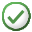 Indica que todos los servicios se están ejecutando correctamente y que el servidor está disponible.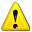 Indica que puede haber un problema con uno o más servicios o que el servidor puede no estar disponible.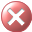 Indica que uno o más servicios no están disponibles o que el servidor no está disponible.EscenarioDescripciónActive Directory®Supervisa la cuenta del grupo de aplicaciones para buscar permisos insuficientes para agregar o leer usuarios de Active Directory.AutenticaciónSupervisa los problemas provocados por una configuración incorrecta del proveedor de autenticación.Copia de seguridad y restauraciónSupervisa los errores de copia de seguridad y las cuotas de la papelera de reciclaje.Bases de datosSupervisa los problemas de conectividad con servidores de bases de datos de SQL.Sistema de diagnósticoSupervisa los eventos relacionados con el estado de la infraestructura de seguimiento.Correo electrónicoSupervisa la conexión con el servidor SMTP.IISSupervisa la cuenta del grupo de aplicaciones para buscar problemas de escritura en disco o de clave del Registro.RendimientoSupervisa los contadores de rendimiento.BúsquedaSupervisa los eventos que son críticos para el funcionamiento correcto del servicio de búsqueda. Supervisión de estado y detección de serviciosSupervisa la disponibilidad de servicios de Windows NT®, incluidos los siguientes:Temporizador de Microsoft SharePoint Foundation 2013Seguimiento de Microsoft SharePoint Foundation 2013Búsqueda de Microsoft SharePoint Foundation 2013 Microsoft Internet Information ServiceTemporizadorSupervisa los eventos asociados al servicio de temporizador.Elementos web y controladores de eventosSupervisa los eventos asociados con errores al cargar controladores de eventos y rutas de acceso de ensamblados de control seguro.Nombre de la tareaDescripciónConfigurar módulo de administración de SharePointEsta tarea administrativa configura el módulo de administración mediante la comprobación de la existencia de un módulo de administración de invalidaciónEstablecer DebugTrace para módulo de administración de SharePointHabilitar o deshabilitar DebugTrace para scripts de detección y supervisión del módulo de administración de SharePoint.Reiniciar servicio de administraciónTarea para reiniciar el servicio de administración de SharePoint.Reiniciar servicio del temporizadorTarea para reiniciar el servicio del temporizador de SharePoint.Reiniciar servicio SPTraceTarea para reiniciar el servicio de seguimiento de SharePoint.Reiniciar servicio de código de espacio aisladoTarea para reiniciar el servicio de código de espacio aislado de SharePoint.Nombre de la vistaDescripciónVista DiagramaVista de diagrama del grupo de granja de servidores de SharePoint Foundation 2013.Alertas activasMuestra todas las alertas activas de SharePoint Services.EventosMuestra todos los eventos recopilados para objetos de SharePoint Services.AdministraciónPunto de entrada para que las tareas de administración configuren la detección y supervisión de granjas de servidores de SharePoint.Granjas de servidoresMuestra el estado de las granjas de servidores de SharePoint.ServidoresMuestra el estado de los servidores de SharePoint.ServiciosMuestra el estado de los servicios de SharePoint.Aplicaciones webMuestra el estado de las aplicaciones web de SharePoint.Servicios compartidosMuestra el estado de las aplicaciones de servicio de SharePoint.Estado de tareaMuestra el estado de las tareas de SharePoint.RendimientoMuestra la vista Rendimiento de los objetos de SharePoint Services en la consola de Operations Manager 2007.Bases de datos de configuraciónMuestra el estado de las bases de datos de configuración de SharePoint Services.Bases de datos de contenidoMuestra el estado de las bases de datos de contenido de SharePoint Services.Reglas de SPHAMuestra el estado de las reglas del Analizador de mantenimiento de SharePoint (SPHA).Servidores front-end de servicioMuestra el estado de los servidores web de SharePoint.Máquinas sin identificarMuestra el estado de los equipos de SharePoint sin identificar.NombreDescripciónServicio de administración de SPServiceServicio de administración de SPService para una granja de servidores en particular.Servicio de administración de SPServiceInstanceServicio de administración de SPServiceInstance para un servidor concreto.Base de datos de aplicación de servicio de conectividad a datos empresarialesBase de datos de aplicación de servicio de conectividad a datos empresarialesSesión de servicio de conectividad a datos empresarialesSesión de servicio de conectividad a datos empresarialesServicio CentralAdmin de SPServiceInstanceServicio CentralAdmin de SPServiceInstance para un servidor concreto.Servicio de correo electrónico entrante de SPServiceServicio de correo electrónico entrante de SPService para una granja de servidores concreta.Servicio de correo electrónico entrante de SPServiceInstanceServicio de correo electrónico entrante de SPServiceInstance para un servidor concreto.Servicio de código de espacio aislado en SPServiceServicio de código de espacio aislado en SPService para una granja de servidores en particular.Servicio de código de espacio aislado en SPServiceInstanceServicio de código de espacio aislado en SPServiceInstance para un servidor concreto.Instancia de servicio SecurityTokenInstancia de servicio SecurityTokenServicio compartido: conectividad a datos empresarialesServicio compartido: conectividad a datos empresarialesServicio compartido: aplicación de conectividad a datos empresarialesServicio compartido: aplicación de conectividad a datos empresarialesServicio compartido: SecurityTokenServicio compartido: SecurityTokenServicio compartido: aplicación SecurityTokenServicio compartido: aplicación SecurityTokenBase de datos de configuración de SharePointLa base de datos de configuración de SharePoint almacena toda la información de configuración para un conjunto o granja de servidores.Base de datos de contenido de SharePointEs una de las bases de datos de contenido de SharePoint y almacena el contenido actual de uno o varios sitios.Colección de bases de datos de contenido de SharePointEsta colección contiene todas las bases de datos de contenido de un conjunto de servidores de SharePoint.Granja de servidores de SharePointUno de las granjas de servidores del grupo de granjas de servidores de SharePointMáquina con SharePoint instaladoMáquina que tiene SharePoint instalado.SharePoint Server.SharePoint Server.Grupo de servidores de SharePointGrupo de servidores de una granja de servidores de SharePoint.Servicio de SharePointSesión de un servicio de SharePoint concreto.Sesión de servicio de SharePointSesión de un servicio de SharePoint concreto.Grupo de servicios de SharePointEste grupo contiene todos los servicios de SharePoint Foundation 2013.Grupo de servicios compartidos de SharePointEste grupo contiene todos los servicios compartidos para un conjunto o granja de servidores.Aplicación de topología de SharePointInstancia de aplicación de topología.Aplicación de uso de SharePointInstancia de aplicación de uso.Grupo de aplicaciones web de SharePointEste grupo contiene todas las aplicaciones web que se ejecutan en una granja de servidores.Sesión de aplicación web de SharePointSesión (sitio de IIS) de aplicación web de SharePoint.Colección de instancias de aplicación web de SharePointColección de todos los sitios de IIS creados para una aplicación web de SharePoint.Regla de disponibilidad de SPHARegla de disponibilidad del Analizador de mantenimiento de SharePoint (SPHA) definida en una granja de servidores de SharePoint.Regla de configuración de SPHARegla de configuración del Analizador de mantenimiento de SharePoint (SPHA) definida en una granja de servidores de SharePoint.Regla personalizada de SPHARegla personalizada del Analizador de mantenimiento de SharePoint (SPHA) definida en una granja de servidores de SharePoint.Regla de rendimiento de SPHARegla de rendimiento del Analizador de mantenimiento de SharePoint (SPHA) definida en una granja de servidores de SharePoint.Regla de seguridad de SPHARegla de seguridad del Analizador de mantenimiento de SharePoint (SPHA) definida en una granja de servidores de SharePoint.Objeto de hospedaje del trabajo del temporizador del sistemaEste objeto es el destino de varios monitores del trabajo del temporizador del sistema.Servicio de temporizador de SPServiceServicio de temporizador de SPService para una granja de servidores concreta.Servicio de temporizador de SPServiceInstanceServicio de temporizador de SPServiceInstance para un servidor concreto.Topología de SPServiceInstanceServicio de topología de SPServiceInstance para un servidor concreto.Servicios compartidos de topologíaServicio compartido de topología.Seguimiento de SPServiceInstanceServicio de seguimiento de Windows de SPServiceInstance para un servidor concreto.Máquina de SharePoint no identificadaTodas las máquinas que no se pueden identificar como máquinas de SharePoint.Servicio de uso de SPServiceInstanceServicio de uso de SPServiceInstance para un servidor concreto.Servicio compartido de usoServicio compartido de uso.Servicio web de SPServiceServicios web de SPService para una granja de servidores concreta.Servicio web de SPServiceInstanceServicio web de SPServiceInstance para un servidor concreto.Servicio WebApplication de SPServiceServicio WebApplication de SPService para una granja de servidores concreta.Alerta de servidorEste informe presenta todas las alertas generadas por uno o varios servidores especificados.Alerta de servicioEste informe presenta todas las alertas generadas por uno o varios servicios especificados.Evento de servidorEste informe presenta todos los eventos generados en uno o varios servidores especificados.Evento de servicioEste informe presenta todos los eventos generados en uno o varios servicios especificados.Eventos de servidor principalesEste informe presenta todos los 20 eventos principales generados en uno o varios servidores especificados.Eventos de servicio principalesEste informe presenta todos los 20 eventos principales generados en uno o varios servicios especificados.Alertas principalesEste informe de alertas más comunes facilita la identificación de las alertas de gran frecuencia, el volumen que una alerta determinada aporta a la cantidad total de alertas y los tiempos de resolución. Este informe permite ajustar las alertas.Rendimiento del servidorEste informe presenta los datos de rendimiento para uno o varios servidores especificados.Estado de la entidadEste informe presenta el estado de la entidad para uno o varios objetos especificados de SharePoint en el tiempo.NombreDescripciónError del trabajo del temporizador para la implementación de credenciales del grupo de aplicaciones de administraciónUn estado crítico de este monitor indica que el trabajo del temporizador SPAdminAppPoolCredentialDeploymentJobDefinition ha generado una excepción.El servicio de administración no se está ejecutandoUn estado crítico de este monitor indica que el servicio de administración no se está ejecutando en un servidor concreto.Aplicación de servicio de equilibrio de carga y detección de aplicaciones no disponibleUn estado crítico de este monitor indica que la aplicación de servicio de equilibrio de carga y detección de aplicaciones no está disponible para recuperar la lista de aplicaciones de servicio publicadas de la granja de servidores remota.Excepción de conectividad back-end de la base de datos de conectividad a datos empresarialesUn estado crítico de este monitor indica que el servicio de conectividad de datos profesionales no pudo abrir la conexión.Excepción de base de datos de metadatos de conectividad a datos empresarialesUn estado crítico de este monitor indica un error en la aplicación de Servicio de conectividad a datos empresariales debido a una excepción de la base de datos.Aplicación de Servicio de conectividad a datos empresariales no accesibleUn estado crítico de este monitor indica que no se puede tener acceso a la aplicación de Servicio de conectividad a datos empresariales.Excepción de conectividad back-end de servicio web de conectividad a datos empresarialesUn estado crítico de este monitor indica que la aplicación de Servicio de conectividad a datos empresariales no pudo obtener un proxy de servicio web para el origen de datos externo.La autorización de notificaciones no puede establecer el extremoUn estado crítico de este monitor indica que se produjo una excepción al intentar establecer un extremo para el contexto.Error de excepción del proveedor de autorización de notificacionesUn estado crítico de este monitor indica que se produjo una excepción del proveedor de notificaciones.Error del trabajo del temporizador para la implementación de credenciales del grupo de aplicaciones de contenidoUn estado crítico de este monitor indica que el trabajo del temporizador SPContentAppPoolCredentialDeploymentJobDefinition ha generado una excepción.Error del trabajo del temporizador para la implementación de credencialesUn estado crítico de este monitor indica que el trabajo del temporizador SPWindowsServiceCredentialDeploymentJobDefinition ha generado una excepción.Base de datos llenaUn estado crítico de este monitor indica que una base de datos de SQL está llena.No se encuentra la base de datosUn estado crítico de este monitor indica que la base de datos no estaba disponible en una sesión concreta de SQL Server.Error de escritura en archivoUn estado crítico de este monitor indica que la cuenta del grupo de aplicaciones no tiene suficientes permisos para escribir en los archivos.Error de escritura de entrada del RegistroUn estado crítico de este monitor indica que se han producido errores en la aplicación web al escribir en el Registro del servidor.Error del trabajo del temporizador para la generación de contraseñasUn estado crítico de este monitor indica que el trabajo del temporizador SPGeneratePasswordJobDefinition ha generado una excepción.Permisos insuficientesUn estado crítico de este monitor indica que un servidor no tiene permisos suficientes para la base de datos de SQL Server.Error de inicio de sesiónUn estado crítico de este monitor indica que no se pudo Iniciar sesión en una aplicación en este servidor.El servicio de correo no puede entregar correoUn estado de advertencia de este monitor indica un número considerable de errores de búsqueda del servicio de correo electrónico entrante.Error del trabajo del temporizador para la implementación de frase de contraseña maestraUn estado crítico de este monitor indica que el trabajo del temporizador SPMasterPassphraseDeploymentJobDefinition ha generado una excepción.Espacio libre en disco insuficiente para registro de usoUn estado crítico de este monitor indica que el registro de uso no tiene suficiente espacio libre en disco.Espacio libre en disco insuficiente para registro de usoUn estado crítico de este monitor indica que el registro de uso no tiene suficiente espacio libre en disco.Espacio libre en disco insuficiente para registro de seguimientoUn estado crítico de este monitor indica que el registro de seguimiento no tiene suficiente espacio libre en disco.Espacio libre en disco insuficiente para registro de seguimientoUn estado crítico de este monitor indica que el registro de seguimiento no tiene suficiente espacio libre en disco.Error del trabajo del temporizador para la administración de contraseñasUn estado crítico de este monitor indica que el trabajo del temporizador SPPasswordManagementJobDefinition ha generado una excepción.Error de ping en sitioUn estado crítico de este monitor indica que se ha producido un error al intentar hacer ping para la dirección URL del sitio.Error de ping en aplicación webUn estado crítico de este monitor indica error durante el intento de ping para la dirección URL de la aplicación web.No se pudo actualizar el permiso de colección de sitios de la biblioteca de ayuda del productoUn estado crítico de este monitor indica que hay un problema de actualización de los permisos para la biblioteca de ayuda del producto.Base de datos de solo lecturaUn estado crítico de este monitor indica que la base de datos es de solo lectura. Se requiere permiso de escritura para establecer este monitor en un estado correcto.El servicio de código de espacio aislado no se está ejecutandoUn estado crítico de este monitor indica que el servicio de código de espacio aislado no se está ejecutando en un servidor concreto.El servicio de token de seguridad no puede crear la credencial de firmaUn estado crítico de este monitor indica que SharePoint no puede crear las credenciales de firma para firmar el token de seguridad. Es posible que el certificado esté dañado.Falta el certificado de firma del servicio de token de seguridadUn estado crítico de este monitor indica que falta el certificado de firma del servicio de token de seguridad.Extremos de aplicación de servicio no disponiblesUn estado crítico de este monitor indica que la aplicación de servicio de equilibrio de carga y detección de aplicaciones no puede recuperar la lista de extremos para una aplicación de servicio de la granja de servidores remota.Las listas de SharePoint no pueden recibir correo electrónicoUn estado crítico de este monitor indica que las listas de SharePoint no pueden recibir correo electrónico.Error de creación del temporizador de copia de seguridad del servicio de temporizador de SharePointUn estado de advertencia de este monitor indica que hay en curso una copia de seguridad o restauración del elemento. Para comprobar el estado de dicho proceso, vaya a la página de estado del trabajo de copia de seguridad o restauración del sitio de administración.Cuenta de grupo de aplicaciones no válida de la aplicación web de SharePointUn estado crítico de este monitor indica que la cuenta del grupo de aplicaciones de IIS no está registrada en Active Directory como un nombre principal del servicio en el dominio de aplicación web.Error de creación de sitioUn estado crítico de este monitor indica un error de creación del sitio en SPHostInstance.Monitor de regla de disponibilidad de SPHAUn estado crítico de este monitor indica un error de la regla de disponibilidad del Analizador de mantenimiento de SharePoint (SPHA).Monitor de regla de disponibilidad de SPHA en SPServerUn estado crítico de este monitor indica un error de la regla de disponibilidad del Analizador de mantenimiento de SharePoint (SPHA) en SPServer.Monitor de regla de configuración de SPHAUn estado crítico de este monitor indica un error en la regla de configuración del Analizador de mantenimiento de SharePoint (SPHA).Monitor de regla de configuración de SPHA en SPServerUn estado crítico de este monitor indica que la regla de configuración del Analizador de mantenimiento de SharePoint (SPHA) ha generado un error en SPServer.Monitor de regla personalizada de SPHAUn estado crítico de este monitor indica que la regla personalizada del Analizador de mantenimiento de SharePoint (SPHA) ha generado un error.Regla de personalización de SPHA en SPServerUn estado crítico de este monitor indica que la regla personalizada del Analizador de mantenimiento de SharePoint (SPHA) ha generado un error en SPServer.Monitor de regla de rendimiento de SPHAUn estado crítico de este monitor indica un error de la regla de rendimiento del Analizador de mantenimiento de SharePoint (SPHA).Monitor de regla de rendimiento de SPHA en SPServerUn estado crítico de este monitor indica que la regla de rendimiento del Analizador de mantenimiento de SharePoint (SPHA) ha generado un error en SPServer.Monitor de regla de seguridad de SPHAUn estado crítico de este monitor indica que la regla de seguridad del Analizador de mantenimiento de SharePoint (SPHA) ha generado un error.Monitor de regla de seguridad de SPHA en SPServerUn estado crítico de este monitor indica que la regla de seguridad del Analizador de mantenimiento de SharePoint (SPHA) ha generado un error en SPServer.Error de conexión de base de datos de SQLUn estado crítico de este monitor indica un error durante el intento de conexión de la base de datos de SQL para una cadena de conexión especificada. Nota: este monitor está deshabilitado de manera predeterminada, habilítelo si desea que este módulo de administración supervise la conexión de base de datos de SQL para SharePoint 2013.No se encuentra el servidor de SQL ServerUn estado crítico de este monitor indica que no se encontró ningún servidor de SQL Server.Estado de limitaciónUn estado de advertencia de este monitor indica que el servidor va a cambiar al estado de limitación.El servicio del temporizador no se está ejecutandoUn estado crítico de este monitor indica que el servicio del temporizador no se está ejecutando en un servidor concreto.Error de reinicio del servicio del temporizadorUn estado crítico de este monitor indica un error de reinicio del servicio del temporizador.Registro de seguimiento alcanzando almacenamiento máximoUn estado de advertencia de este monitor indica que el registro de seguimiento está alcanzando el almacenamiento máximo.Registro de seguimiento alcanzando almacenamiento máximoUn estado de advertencia de este monitor indica que el registro de seguimiento está alcanzando el almacenamiento máximo.El servicio de seguimiento no se está ejecutando.Un estado crítico de este monitor indica que el servicio de seguimiento no se está ejecutando en un servidor concreto.Tiempo de respuesta inaceptableUn estado crítico de este monitor indica que el tiempo de respuesta para representar el contenido es superior a 7.500 ms para tres valores de rendimiento consecutivos.Registro de uso alcanzando almacenamiento máximoUn estado de advertencia de este monitor indica que el registro de uso está alcanzando el almacenamiento máximo.Registro de uso alcanzando almacenamiento máximoUn estado de advertencia de este monitor indica que el registro de uso está alcanzando el almacenamiento máximo.Error del trabajo del temporizador del servicio de usoUn estado de advertencia de este monitor indica un error del trabajo del temporizador de uso. Puede volver a ejecutar este trabajo desde la página de estado de trabajo del temporizador del sitio de Administración central de SharePoint.El servicio de uso no puede obtener acceso al directorio de registrosUn estado crítico de este monitor indica que el servicio de uso no pudo obtener acceso al directorio de registros.El uso de la tabla superó el límite máximo de bytesEl uso de la tabla superó el límite máximo de bytes.El servicio SMTP de Windows no se está ejecutandoUn estado crítico de este monitor indica que el servicio SMTP de Windows no se está ejecutando; sin el servicio SMTP de Windows, el servicio de correo electrónico entrante de SharePoint no puede enviar ni recibir correo electrónico.NombreDescripciónAcceso denegado para escribir en discoEsta regla recopila datos si el grupo de aplicaciones usado por SharePoint Foundation 2013 intenta actualizar una carpeta de archivos y se deniega el acceso porque la cuenta de servicio usada por este grupo de aplicaciones no tiene los permisos adecuados.Acceso denegado para escribir en el RegistroEsta regla recopila datos si el grupo de aplicaciones usado por SharePoint Foundation 2013 intenta actualizar una clave del Registro o una carpeta de archivos y se deniega el acceso porque la cuenta de servicio usada por el grupo de aplicaciones no tiene los permisos adecuados.Error de actualización de la asignación alternativa de accesoEsta regla recopila datos si el trabajo del temporizador usado para actualizar las asignaciones alternativas de acceso ha generado un error en el servidor especificado.Error de comunicación con el servidor SMTPEsta regla recopila datos si se produce un error mientras se intenta establecer la comunicación con el servidor SMTP.Error de copia de seguridad debido a permisos insuficientesEsta regla recopila datos si se genera un error en la copia de seguridad de un sitio web debido a que el administrador no tiene los permisos adecuados para hacer una copia de seguridad en un recurso compartido de archivos o una carpeta en el servidor local o en la base de datos de SQL Server.Error de copia de seguridad debido a error en el trabajo del temporizadorEsta regla recopila datos si el trabajo del temporizador de SharePoint Foundation 2013 usado para hacer la copia de seguridad de un sitio genera un error.No se puede establecer la conexión con el host SMTPEsta regla recopila datos si SharePoint Foundation 2013 no puede conectarse al host del Protocolo simple de transferencia de correo (SMTP).No se puede establecer la conexión con SQL ServerEsta regla recopila datos si SharePoint Foundation 2013 no puede conectarse a la base de datos de SQL Server.No se puede resolver el nombre del servidor SMTP salienteEsta regla recopila datos si SharePoint Foundation 2013 no puede resolver el nombre del servidor de SMTP. Esto puede deberse a que el nombre del servidor de correo SMTP no es correcto o a que el servidor DNS no está disponible.La tabla de uso de recopilación superó el evento de límite máximo de bytesLa tabla de uso de recopilación superó el evento de límite máximo de bytesError de carga del controlador de eventosEsta regla recopila datos si no se pudo cargar el controlador de eventos especificado. Esto puede ocurrir debido a que falta un ensamblado de receptores de eventos o a que el ensamblado no tiene la clase de receptor de eventos.Error del receptor de eventosEsta Regla recopila datos cuando se produce un error en el receptor de eventos.Excepción del método Execute de definición de trabajoEsta regla recopila datos si se produce una excepción en el método Execute de la definición de trabajo para un trabajo del temporizador concreto.Error de creación de sitioEsta regla recopila datos si se produce un error al intentar crear un sitio de SharePoint nuevo.Permisos insuficientes para escribir en la memoria caché de datos de configuraciónEsta regla recopila datos si se han cambiado los permisos para la carpeta %systemdrive%\inetpub\wwwroot\wss\config en la que se almacena la memoria caché de datos de configuración de SharePoint Foundation 2013.Permisos insuficientes en la base de datos de SQL ServerEsta regla recopila datos si se han concedido privilegios insuficientes en la base de datos de SQL Server para la cuenta de servicio especificada en SharePoint Foundation 2013.Regla de no entrega de correo electrónico en servicio de correoEsta regla recopila datos si se genera un número considerable de errores de búsqueda en el servicio de correo entrante.Tiempo de respuesta de páginaEsta regla recopila datos sobre el contador del tiempo de ejecución o la solicitud de página que cuenta la cantidad de tiempo que tarda la aplicación en representar una página web.El servidor está a punto de cambiar al estado de limitaciónEsta regla recopila datos si el servidor está a punto de cambiar al estado de limitación.Error de aprovisionamiento de sesión de servicioEsta regla recopila datos si no se pudo realizar ningún intento de inicio o detención de una sesión de servicio en un servidor de la granja de servidores. Los detalles adicionales acerca del motivo por el cual no pudo iniciarse o detenerse el servicio se incluyen en el mensaje de excepción del registro de eventos de Windows NT.El servicio de administración de SharePoint está deshabilitadoEsta regla recopila datos si se ejecuta el trabajo del temporizador de SharePoint Foundation 2013 y se detecta que el servicio de administración de SharePoint Foundation 2013 está deshabilitado.Regla de no recepción de correo electrónico en listas de SharePointEsta regla recopila datos si las listas de SharePoint no pueden recibir correo electrónico.La base de datos de SQL Server está llenaEsta regla recopila datos si se produce un error de SQL Server porque se ha alcanzado el límite de tamaño de la base de datos.Error de inicio de sesión en base de datos de SQL ServerEsta regla recopila datos si el nombre de usuario o la contraseña para la cuenta de SharePoint Foundation 2013 no son válidos antes de la sesión o si se convierten en no válidos durante la sesión.La unidad organizativa de Active Directory registrada en SharePoint Foundation 2013 no existeEsta regla recopila datos si la unidad organizativa de Active Directory creada para el modo de creación de cuenta no existe. Este problema puede deberse a un error en el tiempo de aprovisionamiento o a un error en el tiempo de ejecución.La cuenta del grupo de aplicaciones no tiene suficientes permisos para agregar cuentas de usuario a Active DirectoryEsta regla recopila datos si la cuenta del grupo de aplicaciones usada por un sitio de SharePoint no tiene permisos para agregar información de usuario a Active Directory.La cuenta del grupo de aplicaciones debe registrarse como un proveedor de servicio KerberosEsta regla recopila datos si el grupo de aplicaciones no tiene suficientes permisos para agregar cuentas de usuarios a Active Directory. Si se usa la autenticación Kerberos, la cuenta de servicio usada por el grupo de aplicaciones de Internet Information Services (IIS) para la aplicación web debe estar registrada en Active Directory como un nombre principal de servicio (SPN) en el dominio del que es miembro el servidor cliente web.Error del trabajo del temporizador durante la actualización de Administración centralEsta regla recopila datos si el trabajo del temporizador de SharePoint Foundation 2013 no puede actualizar Administración central en una dirección URL concreta.No se puede cargar el proveedor de autenticaciónEsta regla recopila datos si el administrador de funciones o el proveedor de pertenencia especificados para una aplicación web concreta se configuran de forma incorrecta.No se puede escribir en el registro de seguimientoEsta regla recopila datos si SharePoint Foundation 2013 no puede escribir en el registro de seguimiento de Windows. Esto puede ocurrir cuando el disco duro en el que se encuentra el registro de seguimiento está lleno o cuando no se han establecido correctamente los permisos para el directorio del registro de seguimiento.Regla de no ejecución del servicio SMTP de WindowsEsta regla recopila datos si el servicio SMTP de Windows no se está ejecutando.